หมวดที่ 2 กลยุทธ์ (Strategy)21.ก การจัดทำกลยุทธ์ (Strategy Development Process)2.1ก(1) กระบวนการวางแผนกลยุทธ์ (Strategic Planning Process)ผู้นำระดับสูงของวิทยาลัยชุมชนพิจิตรประกอบด้วย ผู้อำนวยการ รองผู้อำนวยการ ผู้ช่วยผู้อำนวยการ ผู้อำนวยการสำนัก/ศูนย์ และหัวหน้ากลุ่มงานต่างๆ ได้ให้ความสำคัญในการกำหนดวิสัยทัศน์ พันธกิจ และค่านิยม ในช่วงปลายปีงบประมาณ ๒๕๖๕ ได้จัดให้มีการทบทวนแผนกลยุทธ์วิทยาลัยชุมชนพิจิตร ระยะ ๕ ปี (พ.ศ.๒๕๖๖-๒๕๗๐) พร้อมกำหนดตัวชี้วัด (KPIs) โดยในกระบวนการทบทวนแผนกลยุทธ์ได้มีการนำสารสนเทศที่ได้จากการวิเคราะห์ร่วมกันจากบุคลากร ผู้รับบริการ ผู้มีส่วนได้ส่วนเสีย เพื่อนำมากำหนดเป็นวิสัยทัศน์ พันธกิจ ค่านิยม ที่สอดคล้องกับแผนพัฒนาความเป็นเลิศสถาบันวิทยาลัยชุมชน ระยะ ๕ ปี เป้าหมายที่ ๑ การสร้างและพัฒนาคนในศตวรรษที่ ๒๑ เป้าหมายที่ ๒ การสร้างองค์ความรู้และนวัตกรรมเพื่อขับเคลื่อนประเทศตามแนวทาง Value-based Economy เป้าหมายที่ ๓ การปฏิรูประบบบริหารในสถาบันวิทยาลัยชุมชน และยุทธศาสตร์สถาบันวิทยาลัยชุมชน (ภาพที่ 2.1ก(1)-1) ที่สอดคล้องกับแผนพลิกโฉมสถาบันวิทยาลัยชุมชน และให้ทันต่อการเปลี่ยนแปลงของสังคม  โดยจัดการประชุมเชิงปฏิบัติการทบทวนแผนกลยุทธ์ ระยะ ๕ ปี ณ โรงแรมเลอปาร์ควังนาง จังหวัดพิษณุโลก วิทยาลัยชุมชนพิจิตรมีการแต่งตั้งคณะกรรมการ วางแผนและทบทวน
แผนกลยุทธ์ ระยะ 5 ปี พ.ศ.2566-2570 ที่สอดคล้องกับแผนพัฒนาความเป็นเลิศสถาบันวิทยาลัยชุมชน 
ซึ่งนำไปสู่การจัดทำแผนปฏิบัติการประจำปี 2566 โดยการมีส่วนร่วมของทุกฝ่าย ได้แก่ ผู้บริหาร บุคลากร ผู้มีส่วนได้ส่วนเสีย และผู้รับบริการ เพื่อระดมความคิดเห็นตามขั้นตอน ประกอบด้วย 4 ขั้นตอน ได้แก่ 1) การวิเคราะห์การวางแผน การวิเคราะห์สภาพแวดล้อมองค์กร นำข้อมูลผลกระทบต่อสภาพแวดล้อมภายในและภายนอกองค์กร มาวิเคราะห์โดยใช้เครื่องมือการบริหาร SWOT Analysis  ประกอบการวิเคราะห์สภาพแวดล้อมวิทยาลัย 2) การทบทวนแผนกลยุทธ์ การทบทวนวิสัยทัศน์ พันธกิจ เป้าประสงค์ยุทธศาสตร์  และกลยุทธ์โครงการกิจกรรมตัวชี้วัดและทรัพยากรที่ใช้ในการดำเนินงาน  ได้กำหนดเป็นแผนกลยุทธ์และแผนปฏิบัติการวิทยาลัย 3) การนำกลยุทธ์ไปปฏิบัติ  4) การติดตามประเมินผล (ภาพที่ 2.1ก(1)-2) วิทยาลัยมีการถ่ายทอดแผนกลยุทธ์ ระยะ 5 ปี สู่สาธารณะผ่านเว็บไซต์ www.pcc.ac.th  วิทยาลัยได้ดำเนินการทบทวนกลยุทธ์ แผนงาน แนวทางการพัฒนาและเป้าหมายตัวชี้วัดความสำเร็จ OKRs  มีการจัดกิจกรรมประชุมเชิงปฏิบัติการ จำนวน 3 ครั้ง 6 วัน โดยคณะกรรมการ ร่วมกันวิเคราะห์ SWOT ค้นหาจุดแข็ง จุดอ่อน โอกาส และภาวคุกคาม นำมาจัดลำดับความสำคัญโดยใช้ข้อมูลที่สำคัญมาจัดทำ TOWS Matrix ภายใต้ความท้าทายและความได้เปรียบเชิงกลยุทธ์ของวิทยาลัย ดังรูปภาพ (P2ข) ในกระบวนการวางแผนกลยุทธ์ของวิทยาลัยทั้ง 4 ขั้นตอนได้ดำเนินการล่วงหน้าก่อนที่สถาบันวิทยาลัยชุมชนจะส่งมาเป็นแนวทางในการวางแผนให้กับวิทยาลัย ผู้บริหาร คณะกรรมการมีเวลาในการทบทวนแผนกลยุทธ์ในระยะยาว 
ซึ่งได้คำนึงถึงความจำเป็นที่อาจเกิดขึ้นตามสถานการณ์ที่เปลี่ยนแปลงไป ไม่ว่าจะเกิดขึ้นทั้งปัจจัยภายนอกและปัจจัยภายในที่มาจากความต้องการของผู้รับบริการ และผู้มีส่วนได้ส่วนเสีย (ตารางที่ 2.1ก(1)-3)ภาพ 2.1ก(1) กระบวนการวางแผนกลยุทธ์ (Strategic Planning Process)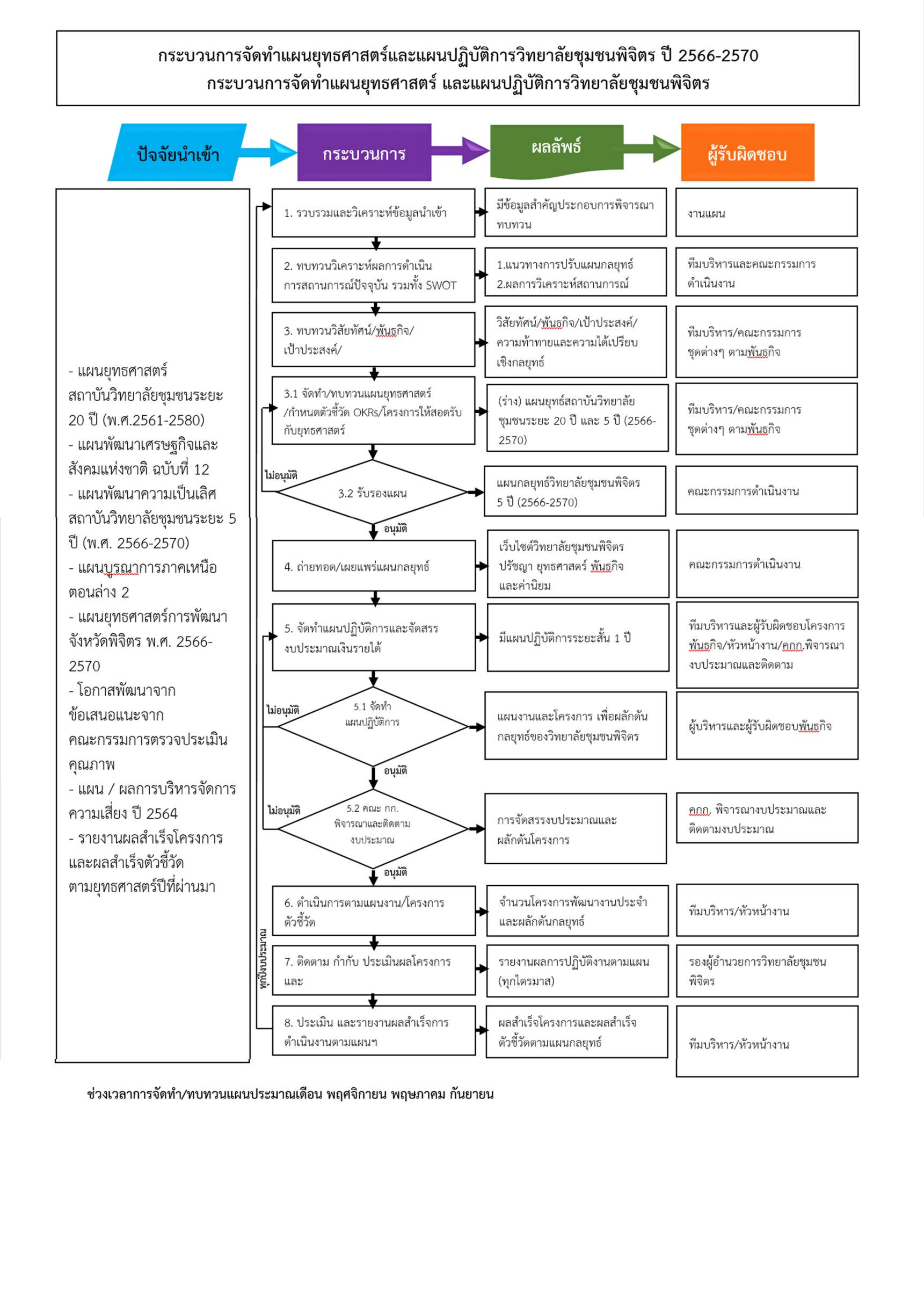 ตารางที่ 2.1ก(1)-3 ปัจจัยภายในและภายนอกสำคัญที่มาจากความต้องการของผู้รับบริการและผู้มีส่วนได้ส่วนเสียตารางที่ 2.1ก(1)-2 ตัวชี้วัด OKRs2.1ก(2) นวัตกรรม (Innovation)ตามที่สถาบันวิทยาลัยชุมชนได้กำหนดนโยบายการบริหารงานโดยผ่านแผนความเป็นเลิศสถาบันวิทยาลัยชุมชน พ.ศ. 2566-2570 ให้กับวิทยาลัยชุมชนพิจิตร นำมาประกาศเป็นนโยบาย โดยนำแผนบริหารความเสี่ยง รวมทั้งผลการประเมินการประกันคุณภาพภายในมากำหนดกรอบการพัฒนาวิทยาลัยสู่ความเป็นสถานศึกษาที่จัดการเรียนรู้ตลอดชีวิต สร้างนวัตกรรม และสิ่งประดิษฐ์เพื่อความเข้มแข็งของชุมชนที่มีคุณภาพ โดยผ่านขั้นตอนการจัดทำแผนยุทธศาสตร์ของวิทยาลัย เพื่อนำมากำหนดเป็นความท้าทายและความได้เปรียบเชิงกลยุทธ์ที่สำคัญมาเป็นโอกาสเชิงกลยุทธ์ ตารางที่ 2.1ก(2) และกำหนดตัวชี้วัดแผนยุทธศาสตร์ของวิทยาลัยระยะ 5 ปี  2566-2570 และจัดทำแผนปฏิบัติกาชการประจำปี 2566 ดำเนินการตามเป้าหมายที่กำหนดไว้ มีการติดตามผลการดำเนินงานเป็นระยะ และนำผลการประเมินมาทบทวนการทำงาน เพื่อให้เกิดผลลัพธ์ในการทำงานและสร้างบรยากาศในการทำงานให้เป็นองค์กรแห่งการเรียนรู้ที่เอื้อต่อการสร้างนวัตกรรม วิทยาลัยจึงมีการสร้างความร่วมมือกับหน่วยงานภายนอก และจัดให้มีกิจกรรมแลกเปลี่ยนเรียนรู้ภายในองค์กรตารางที่ 2.1ก(2) ข้อได้เปรียบเชิงกลยุทธ์ที่สำคัญในการสร้างนวัตกรรมของวิทยาลัย2.1ก(3) การวิเคราะห์และกำหนดกลยุทธ์วิทยาลัยได้มีการรวบรวมข้อมูลจากการวิเคราะห์สภาพแวดล้อมภายในและภายนอกองค์กร (SWOT) 
มาจัดทำแผนกลยุทธ์ระยะ 5 ปี 2566-2570 โดยใช้วิธีการประชุมเชิงปฏิบัติการแบบมีส่วนร่วมของผู้บริหารและ บุคลากรในการจัดทำแผนปฏิบัติการประจำปีและนำไปสู่การจัดทำโครงการ  จากนั้นได้มีการทบทวนการจัดทำโครงการโดยผ่านกระบวนการทบทวนแผนกลยุทธ์ โดยคณะกรรมการบริหารโครงการ2.1ก(4) ระบบงานและสมรรถนะหลักขององค์กรวิทยาลัยได้มีการกำหนดสมรรถนะหลักคือ เชี่ยวชาญด้านนวัตกรรมและสิ่งประดิษฐ์ที่ตอบความต้องการของชุมชน และการบริการวิชาการ ผู้บริหารมีการกำหนดระบบงานของวิทยาลัย โดยนำนโยบายของสถาบันวิทยาลัยชุมชนมากกำหนดวัตถุประสงค์เชิงกลยุทธ์ นำมากำหนดเป็นสมรรถนะหลักของวิทยาลัย ทั้งด้านการกำหนดวิสัยทัศน์ พันธกิจ อัตลักษณ์ คุณธรรมอัตลักษณ์ ค่านิยมร่วม ภายใต้สภาวะการณ์ที่เปลี่ยนแปลงไป จึงได้มีการกำหนดระบบงานในการขับเคลื่อนแผนกลยุทธ์ระยะ 5 ปี (2566-2570) ประกอบด้วย 2 ระบบงาน คือ 
1) ระบบงานหลัก (Key Work System) คือ จัดการศึกษาต่ำกว่าปริญญา ทั้งหลักสูตรอนุปริญญา , ปวช. และปวส. สัมฤทธิบัตร งานวิจัยสิ่งประดิษฐ์ นวัตกรรมที่เกี่ยวข้องกับการเรียนการสอน พัฒนาชุมชน ส่งเสริมบริการวิชาการ ทำนุบำรุง อนุรักษ์ สืบสาน สร้างสรรค์ศิลปวัฒนธรรมไทย ภูมิปัญญาท้องถิ่น และรักษาสิ่งแวดล้อม 
2) ระบบงานสนับสนุน (Supportive Work System) คือ พัฒนาองค์กรคุณภาพ เพื่อสนับสนุนการบริหารงานและการจัดบริการสนับสนุนระบบงานหลัก ได้แก่ ด้านการบริหารทรัพยากรบุคคล ด้านการบริหารการเงินบัญชีและพัสดุด้านระบบเทคโนโลยีสารสนเทศและการสื่อสาร ด้านกายภาพและความปลอดภัย ด้านการบริหารความเสี่ยงและควบคุมภายใน เป็นต้น ซึ่งทั้งระบบงานหลักและระบบงานสนับสนุนมีการดำเนินงานที่เชื่อมโยงกัน 
มีการใช้ทรัพยากรร่วมกัน เพื่อให้ระบบงานหลักและระบบงานรองบรรลุวัตถุประสงค์และตัวชี้วัดกำหนดไว้ มีการทบทวนติดตามและนำมาปรับปรุงระบบงาน โดยการรับฟังข้อเสนอแนะจากผู้บริหาร คณะกรรมการ ผู้รับบริการ คู่ความร่วมมือและผู้มีส่วนได้ส่วนเสียในการบริหารงานของทั้ง 2 ระบบงาน มีสายการดำเนินงานตามสายการบังคับบัญชา มีรองผู้อำนวยการแต่ละฝ่ายเป็นผู้กำกับดูแล มีการพิจารณา ตัดสินใจในการพัฒนาและออกแบบกระบวนการทำงานรวมถึงผลผลิตและผลลัพธ์ของกระบวนการทำงานที่สำคัญ (ตารางที่ 6.1ก(2)-1)2.1ข(1) วัตถุประสงค์เชิงกลยุทธ์ที่สำคัญวิทยาลัยได้จัดทำแผนกลยุทธ์ ปี 2566-2570 มีการกำหนดยุทธศาสตร์ 5 ประเด็น วัตถุประสงค์เชิงกลยุทธ์ที่สำคัญ จำนวน 7 วัตถุประสงค์ และเป้าหมายตัวชี้วัด จำนวน 44 ตัวชี้วัด (ตารางที่ 2.1ข(1)-1) มีการกำหนดกรอบเวลาในการดำเนินการตามแผนปฏิบัติการประจำปี และแผนกลยุทธ์วิทยาลัย เพื่อกำหนดเป้าหมายการบรรลุผลสำเร็จตามตัวชี้วัด ในแต่ละปีงบประมาณ ผู้บริหารมีการทบทวนผลการดำเนินงาน โดยใช้ข้อมูลสารสนเทศจากการรายงานผลการดำเนินงาน (KPI) /ผลสำเร็จโครงการและการใช้จ่ายเงินตามแผนปฏิบัติการ นำมาวิเคราะห์เพื่อทบทวนและจัดทำแผนงาน/โครงการในการดำเนินการเพื่อให้บรรลุตามเป้าหมายตัวชี้วัดที่กำหนดไว้ในแผนกลยุทธ์ตารางที่ 2.1ข(1)-1) แผนยุทธศาสตร์ วัตถุประสงค์เชิงกลยุทธ์ ตัวชี้วัด ค่าเป้าหมาย แปลงสู่แผนปฏิบัติการ/โครงการขับเคลื่อนยุทธศาสตร์ ปี 2565ประเด็นยุทธศาสตร์ที่ 1  ส่งเสริมการจัดการศึกษาต่ำกว่าปริญญา ทั้งหลักสูตรอนุปริญญา , ปวช. และปวส. และพัฒนาการสะสมหน่วยกิตเพื่อได้วุฒิบัตรในอนาคตO1 วัตถุประสงค์O1.1 เพื่อจัดการศึกษาในระดับต่ำกว่าปริญญาให้มีคุณภาพเป็นไปตามความต้องการของกลุ่มเป้าหมายและผู้รับบริการเป้าประสงค์ (O) (ผู้รับผิดชอบ  รองวิชาการ หัวหน้าสำนักวิชาการ ประธานหลักสูตร กลุ่มงานกิจกรรมพัฒนานักศึกษา)ประเด็นยุทธ์ศาสตร์ที่ 2  พัฒนางานวิจัย สิ่งประดิษฐ์ นวัตกรรมที่เกี่ยวข้องกับการเรียนการสอน พัฒนาชุมชน อุตสาหกรรม เพื่อสร้างองค์ความรู้ให้กับชุมชน                               สังคมอย่างมีคุณค่า (ผู้รับผิดชอบ ฝ่ายวิชาการ ศูนย์วิจัย ประธานหลักสูตร)O2 วัตถุประสงค์ O2.1 พัฒนางานวิจัย สิ่งประดิษฐ์ นวัตกรรม ที่ส่งผลกระทบเชิงบวกต่อเศรษฐกิจสังคม สิ่งแวดล้อม เพื่อยกระดับขีดความสามารถในการแข่งขัน       ระดับชุมชน สังคมประเด็นยุทธ์ศาสตร์ที่ 3 บริการวิชาการ โดยนำองค์ความรู้ทางวิชาการ งานวิจัย สิ่งประดิษฐ์ มายกระดับคุณภาพชีวิต สร้างอาชีพ รายได้ให้กับชุมชน สังคม                              เพื่อส่งเสริมให้เศรษฐกิจหมุนเวียนอย่างต่อเนื่องโดยมุ่งเน้น BCG Economy O3 วัตถุประสงค์ (ผู้รับผิดชอบ รองฝ่ายวิชาการ หัวหน้าสำนักวิชาการ งานบริการวิชาการ หัวหน้างานหลักสูตร ประธานหลักสูตร)O3.1 เพื่อสร้างความเข้มแข็งของเศรษฐกิจ สังคม คุณภาพชีวิตให้ชุมชนมีความเข้มแข็ง สามารถพึ่งพาตนเองได้อย่างต่อเนื่อง และยั่งยืนประเด็นยุทธ์ศาสตร์ที่ 4  ทำนุบำรุง อนุรักษ์สืบสาน สร้างสรรค์ศิลปวัฒนธรรมไทย ภูมิปัญญาท้องถิ่น รักษาสิ่งแวดล้อม   (ผู้รับผิดชอบ รองวิชาการ ศูนย์วิจัย หัวหน้างานศิลปวัฒนธรรม ประธานหลักสูตร)O4 วัตถุประสงค์  	 O4.1 เพิ่มคุณค่าด้านศิลปวัฒนธรรมไทย ภูมิปัญญาท้องถิ่น รักษาสิ่งแวดล้อม และนำสู่การสร้างสรรค์เชิงเศรษฐกิจ ด้วยนวัตวิถีไทยประเด็นยุทธ์ศาสตร์ที่ 5 พัฒนาองค์กรคุณภาพให้เป็นที่ยอมรับระดับชาติ และเป็นองค์กรแห่งความสุข (ผู้รับผิดชอบ รองฝ่ายบริหาร หัวหน้าสำนักงานผู้อำนวยการ งานแผน งานประกันคุณภาพการศึกษา)O5 วัตถุประสงค์O5.1 นำนวัตกรรมในการบริหารจัดการที่มีประสิทธิภาพ เป็นระบบ มีขอบเขตงานชัดเจนปรับตัวได้เร็วต่อการเปลี่ยนแปลงO5.2 บุคลากร และนักศึกษาปฏิบัติงานตามพันธกิจในวิทยาลัยชุมชนอย่างมีความสุข2.1ข(2) การพิจารณาวัตถุประสงค์เชิงกลยุทธ์วิทยาลัยได้จัดทำแผนกลยุทธ์ระยะ 5 ปี (2566-2570) ภายใต้ประเด็นยุทธศาสตร์ทั้ง 5 ประเด็น ได้มีการกำหนดวัตถุประสงค์เชิงกลยุทธ์ขององค์กร โดยฝ่ายบริหารเป็นผู้รับผิดชอบดำเนินการตามขั้นตอน ดังต่อไปนี้ 1) ทบทวนข้อมูลวัตถุประสงค์เชิงกลยุทธ์ให้สอดคล้องกับสมรรถนะหลัก ได้แก่ จัดการศึกษาต่ำกว่าปริญญา ทั้งหลักสูตรอนุปริญญา , ปวช. และปวส. สัมฤทธิบัตร งานวิจัยสิ่งประดิษฐ์ นวัตกรรมที่เกี่ยวข้องกับการเรียนการสอน พัฒนาชุมชน ส่งเสริมบริการวิชาการ ทำนุบำรุง อนุรักษ์ สืบสาน สร้างสรรค์ศิลปวัฒนธรรมไทย ภูมิปัญญาท้องถิ่น และรักษาสิ่งแวดล้อม 2) นำข้อมูลที่ได้มาทบทวนวัตถุประสงค์เชิงกลยุทธ์ให้ตอบสนองความท้าทายเชิงกลยุทธ์ (SC1 – SC13) และความได้เปรียบเชิงกลยุทธ์ (SA1 – SA14) ตามตาราง P2.ข ให้สอดคล้องกับความต้องการที่หลากหลาย ดำเนินการปรับปรุงวัตถุประสงค์เชิงกลยุทธ์และตัวชี้วัด รวมทั้งแผนงาน โครงการให้สอดคล้องกัน 2.2ก(1) แผนปฏิบัติการวิทยาลัยได้มีการจัดทำแผนปฏิบัติราชการ โดยการมีส่วนร่วมจากคณะกรรมการทุกชุดและบุคลากรทุกฝ่าย  โดยนำแผนกลยุทธ์มาเชื่อมโยงกับแผนปฏิบัติราชการ พิจารณาถึงประเด็นยุทธศาสตร์ วัตถุประสงค์เชิงกลยุทธ์ ความได้เปรียบเชิงกลยุทธ์ที่สำคัญ รวมถึงความท้าทายเชิงกลยุทธ์ที่สำคัญ จากนั้นได้ร่วมกันพิจารณาจัดลำดับความสำคัญและกำหนดเป็นแผนงานโครงการประจำปีงบประมาณ กำหนดผู้รับผิดชอบ โดยมีการจัดสรรงบประมาณจำแนกตามรายแผนงาน โครงการ ในปี พ.ศ. 2565 มีโครงการที่ดำเนินการตามแผนปฏิบัติราชการประจำปี (ตารางที่ 2.1ข(1) -1) ในการกำหนดแผนงานโครงการตามแผนปฏิบัติราชการดังกล่าว ได้มีการกำหนดระยะเวลาการติดตามการดำเนินงานเป็นรายเดือน รายไตรมาส ตารางที่ 4.1ก(1)-1) และนำเสนอผลการดำเนินงานต่อคณะกรรมการไปยังฝ่ายบริหารเพื่อวิเคราะห์สาเหตุ ความสำเร็จ ของแผนงานโครงการ เพื่อนำมากำหนดแนวทางการแก้ไข ปรับปรุงผลการดำเนินงาน2.2ก(2) การนำแผนปฏิบัติการไปใช้วิทยาลัยมีการจัดประชุมถ่ายทอดแผนกลยุทธ์สู่การจัดทำแผนปฏิบัติการ โดยมอบหมายผู้รับผิดชอบ ได้แก่ คณะกรรมการโครงการ บุคลากร หัวหน้าสำนัก หัวหน้าศูนย์ หัวหน้างาน หัวหน้าสาขางาน ผู้รับบริการ คู่ความร่วมมือ และผู้มีส่วนได้ส่วนเสีย เพื่อนำแนวทางในการจัดทำโครงการประจำปีงบประมาณไปขับเคลื่อนแผนกลยุทธ์ของวิทยาลัยให้เป็นไปในทิศทางเดียวกัน และตอบสนองต่อวิสัยทัศน์ พันธกิจของวิทยาลัย โดยมีรองผู้อำนวยการฝ่ายวิชาการเป็นผู้รับผิดชอบระบบงานหลัก และรองผู้อำนวยการฝ่ายอำนวยการเป็นผู้รับผิดชอบงานสนับสนุน ทั้งนี้ ในแต่ละเดือนผู้บริหารระดับสูงจะมีการสอบถาม ติดตามเพื่อกระตุ้นให้เกิดการสื่อสารเป้าหมายตัวชี้วัดของวิทยาลัยให้กับบุคลากรของวิทยาลัยในทุกระดับ พร้อมทั้งรับฟังปัญหา อุปสรรค ข้อเสนอแนะ ความต้องการ เพื่อเป็นการรับผิดชอบร่วมกันในการผลักดันให้ผลการดำเนินงานบรรลุตัวชี้วัด และเป้าหมายที่กำหนดไว้ โดยเฉพาะตัวชี้วัดที่เป็นข้อได้เปรียบเชิงกลยุทธ์และตัวชี้วัดที่มีความท้าทายเชิงกลยุทธ์ เช่น ตัวชี้วัดด้านการจัดการศึกษา วิจัย และบริการวิชาการ และได้มีการกำหนดระยะเวลาในการติดตามผลการดำเนินงานตามแผนงานโครงการเป็นรายเดือน รายไตรมาส เสนอต่อฝ่ายบริหาร เพื่อพิจารณาวิเคราะห์หาสาเหตุที่ส่งผลต่อความสำเร็จตามแผนงานโครงการเพื่อปรับปรุงเร่งรัดผลการดำเนินงานให้เป็นไปตามเป้าหมาย และเมื่อสิ้นปีงบประมาณจะมีการประเมินผลการดำเนินงานตามแผนปฏิบัติราชการประจำปีเพื่อนำผลที่ได้ไปเป็นข้อมูลในการทบทวนแผนกลยุทธ์และถ่ายทอดไปสู่แผนปฏิบัติราชการประจำปีต่อไป 2.2ก(3) การจัดสรรทรัพยากรวิทยาลัยมีการจัดทำแผนงบประมาณเสนอขอรับจัดสรรเงินงบประมาณแผ่นดิน และการจัดทำแผนเงินรายได้สถาบันวิทยาลัชุมชนแต่ละปี มีการคาดการณ์สถานะทางการเงินรายได้วิทยาลัยล่วงหน้า นอกเหนือจากเงินงบประมาณแผ่นดิน เพื่อจัดหางบประมาณสำหรับสนับสนุนการดำเนินงานตามแผนกลยุทธ์วิทยาลัยระยะ 5 ปี 2566 - 2570  วิทยาลัยมีการกำหนดหลักเกณฑ์การจัดสรรงบประมาณโดยผ่านความเห็นชอบของคณะกรรมการพิจารณาและติดตามของสถาบันวิทยาลัยชุมชนภายใต้หลักเกณฑ์การพิจารณาดังนี้ 1) ต้องเป็นโครงการตอบยุทธศาสตร์ชาติ  2) ลดความเหลื่อมล้ำทางสังคม  3) สอดคล้องกับแผนแม่บทภายใต้ยุทธศาสตร์ชาติ งานแผนและงบประมาณร่วมกับงานการเงินและบัญชี ทำหน้าที่ติดตามและประเมินผลการใช้จ่ายงบประมาณ และมีการนำเสนอรายงานความก้าวหน้าและสถานการณ์การเงินและการใช้จ่ายงบประมาณต่อที่ประชุมบุคลากรประจำทุกเดือนและคณะกรรมการสภาวิทยาลัยชุมชนประจำทุกเดือนและทุกสิ้นปีงบประมาณ เพื่อเป็นการเฝ้าระวังความเสี่ยงต่างๆ ที่จะเกิดขึ้นในการบริหารการเงินและงบประมาณ รวมถึงความสำเร็จของโครงการในส่วนของทรัพยากรบุคคล สาขา/งาน/ศูนย์ ที่มีการวางแผนอัตรากำลังที่พร้อมดำเนินการตามระบบงานหลักและระบบงานสนับสนุนของวิทยาลัย กรณีต้องการอัตรากำลังเพิ่มเติมเพื่อทดแทนอัตราว่าง หรืออัตราเพิ่มใหม่ สามารถทำได้เฉพาะกรณีจ้างเหมาบริการ วิทยาลัยมีการแต่งตั้งคณะกรรมการบริหารความเสี่ยง โดยมีคณะกรรมการบริหารความเสี่ยงระดับวิทยาลัย 
มีการประเมินและจัดทำแผนบริหารความเสี่ยงทุกปี มีการรายงานผลการจัดการความเสี่ยงต่อคณะกรรมการและฝ่ายบริหารทุก 6 เดือน และทุกสิ้นปีงบประมาณ ตลอดจนวิทยาลัย ได้กำหนดให้ทุกงานมีการจัดทำรายงานการควบคุมภายใน เพื่อเป็นการควบคุมและลดความเสี่ยงในการดำเนินการตามแผนปฏิบัติการด้านการจัดการศึกษา การวิจัย การบริการวิชาการ และด้านการบริหารจัดการต่างๆ2.2ก(4) แผนด้านบุคลากร วิทยาลัยได้จัดทำโครงการพัฒนาบุคลากร และการจัดสรรงบประมาณสนับสนุน เพื่อให้มีศักยภาพและความสามารถในการดำเนินงานตามภาระงานที่ได้รับมอบหมายให้บรรลุความสำเร็จตามตัวชี้วัดของแผนงาน/โครงการทุกปีงบประมาณ รองผู้อำนวยการฝ่ายอำนวยการร่วมกับงานทรัพยากรบุคคล ได้รวบรวมวิเคราะห์ข้อมูลที่ได้จากการสำรวจความต้องการการพัฒนาตนเองของบุคลากรทั้งสายวิชาการและสายสนับสนุน รวมทั้งผลการประเมินการปฏิบัติราชการด้านสมรรถนะ นำข้อมูลมาวิเคราะห์เพื่อจัดทำแผนพัฒนาบุคลากร เพื่อรองรับต่อการดำเนินการตามแผนปฏิบัติราชการที่สอดคล้องกับแผนกลยุทธ์ของวิทยาลัย โดยมุ่งเน้นการพัฒนาสมรรถนะที่จำเป็น และเพื่อให้สามารถดึงศักยภาพของบุคลากรมาใช้ประโยชน์ได้เต็มความสามารถ และปรับตัวได้ทันต่อสถานการณ์ที่เปลี่ยนแปลง 2.2ก(5) ตัววัดผลการดำเนินการ การติดตามผลการดำเนินการตามแผนปฏิบัติการ วิทยาลัยใช้ตัวชี้วัด (KPI) ที่ได้กำหนดไว้ตามแผนยุทธศาสตร์ (ตารางที่ 2.1ข(1)-1) งานแผนและงบประมาณ ทำหน้าที่ติดตามผลการดำเนินการตามตัวชี้วัดจากสำนัก ศูนย์ งาน/สาขางาน เป็นรายเดือน รายไตรมาส เพื่อเสนอต่อฝ่ายบริหาร และผู้บริหารระดับสูงประจำทุกเดือน เพื่อทราบและพิจารณาให้ข้อเสนอแนะในการปรับปรุงให้แผนงานบรรลุวัตถุประสงค์ตามเป้าหมายตารางที่ 2.1ก(5) สรุปผลการดำเนินงานตามตัวชี้วัดโครงการตามแผนปฏิบัติการ 2.2ก(6) การคาดการณ์ผลการดำเนินการวิทยาลัยนำผลที่ได้จากการประเมินผลการดำเนินงานในแต่ละพันธกิจมาวิเคราะห์ โดยในปี 2566 วิทยาลัยมีการกำหนดตัวชี้วัดการดำเนินงานที่เป็นไปตามแผนปฏิบัติราชการจำนวน 44 ตัวชี้วัด เมื่อสิ้นปีงบประมาณคณะกรรมการได้นำผลการปฏิบัติงานรายไตรมาส รายปี มาเปรียบเทียบกับปีที่ผ่านมา เพื่อติดตามความก้าวหน้าของแต่ละแผนงานโครงการและแก้ไขปัญหาแต่ละตัวชี้วัด  รวมทั้งเร่งรัดการดำเนินงานตามแผนฯของวิทยาลัย คณะกรรมการโครงการมีการนำข้อมูลมาประกอบการคาดการณ์ผลการดำเนินงาน ได้แก่ 1) ข้อมูลผลการดำเนินงานที่ผ่านมา  2) ความท้าทายและความได้เปรียบเชิงกลยุทธ์  3) โอกาสเชิงกลยุทธ์  4) ปัจจัยภายนอกที่ส่งผลการเปลี่ยนแปลงอย่างพลิกผันและความสามารถในการแข่งขัน คณะกรรมการโครงการคาดว่าในปีงบประมาณ 2566 
เมื่อแต่ละสำนัก ศูนย์ สาขาวิชาผู้รับผิดชอบโครงการตามแผนการปฏิบัติการดำเนินการไม่บรรลุเป้าหมาย คณะกรรมการบริหารโครงการและผู้บริหารจะดำเนินการทบทวน ติดตามในทุกสัปดาห์ 2.2ข. การปรับเปลี่ยนแผนปฏิบัติการวิทยาลัยได้กำหนดให้รองผู้อำนวยการ หัวหน้าสำนัก หัวหน้าศูนย์ หัวหน้าสาขาวิชา ทำหน้าที่ในการติดตามการดำเนินงานโครงการตามแผนปฏิบัติการโดยต้องรายงานผล รายเดือน รายไตรมาส ต่อคณะกรรมการบริหารโครงการเพื่อดำเนินการทบทวนผลการดำเนินงาน ทบทวนแผนปฏิบัติราชการ นำข้อมูลมาพิจารณาเปรียบเทียบกับผลการดำเนินงานในปีที่ผ่านมา พิจารณาตัวชี้วัดรายตัวที่ไม่บรรลุเป้าหมายหรือต่ำกว่าเป้าหมายมาก เพื่อค้นหาสาเหตุ และนำมาปรับปรุงโครงการ กิจกรรม และนำเสนอดต่อคณะกรรมการบริหารโครงการไปยังผู้บริหารระดับสูง เพื่อขออนุมัติปรับแผนปฏิบัติการ  ในกรณีมีสถานการณ์ที่เปลี่ยนแปลง การปรับเปลี่ยนแผนปฏิบัติการของวิทยาลัย ผู้บริหารระดับสูงหัวหน้าสำนัก หัวหน้าศูนย์ หัวหน้าสาขาวิชา รวมถึงผู้เกี่ยวข้อง ระดมสมองร่วมกันคิดปรับโครงการ กิจกรรมและแจ้งคณะกรรมการบริหารโครงการทันที เช่น โครงการจัดการความรู้ฯ กิจกรรมการจัดทำปุ๋ยอินทรีย์ไม่สามารถดำเนินการได้  เนื่องจากเกษตรกรผู้เข้าร่วมโครงการไม่สามารถเข้าร่วมโครงการได้  จึงได้ปรับเปลี่ยนกิจกรรมเป็นกิจกรรมการจัดทำคอนกรีตพิมพ์ลาย ซึ่งผู้เข้าร่วมกิจกรรมนี้สามาถเข้าร่วมกิจกรรมได้และสอดคล้องกับความต้องการของชุมชนปัจจัยที่สำคัญการรวบรวมข้อมูลวิธีการวิเคราะห์ผู้รับผิดชอบ1. การเปลี่ยนแปลงที่พลิกผัน- เทคโนโลยีที่เปลี่ยนแปลงรวดเร็ว- ปัญหาประชากรขาดสมดุล กลุ่มผู้เรียนลดลง ผู้สูงอายุเพิ่มขึ้นGap AnalysisTrend Analysisผู้บริหาร2. สถานการณ์ปัจจัยภายในและภายนอก- นโยบายของรัฐบาล- นโยบายของสถาบันวิทยาลัยชุมชน- การเปลี่ยนแปลงทางเศรษฐกิจ สังคม- กฎหมายเทคโนโลยีและนวัตกรรมที่สำคัญSWOT AnalysisSituation Analysisรองผู้อำนวยการ3. ความต้องการของลูกค้า ผู้รับบริการกลุ่มอื่นและผู้มีส่วนได้ส่วนเสีย- การสำรวจความต้องการ ความคาดหวัง- การสำรวจข้อมูลจากผู้ใช้บัณฑิตและข้อมูลจากพี่เลี้ยงและนิเทศ นักศึกษาฝึกงานวิเคราะห์ตามประเด็น เชิงคุณภาพร่วมกับเชิงปริมาณรองผู้อำนวยการและงานบริการที่เกี่ยวข้องยุทธศาสตร์ตัวชี้วัด OKRsเป้าหมายประเด็นยุทธศาสตร์ที่ 1  ส่งเสริมการจัดการศึกษาต่ำกว่าปริญญา ทั้งหลักสูตรอนุปริญญา , ปวช. และปวส. O1.1 เพื่อจัดการศึกษาในระบบต่ำกว่าปริญญาให้มีคุณภาพเป็นไปตามความต้องการของกลุ่มเป้าหมาย และ       ผู้รับบริการO1.1 เพื่อจัดการศึกษาในระบบต่ำกว่าปริญญาให้มีคุณภาพเป็นไปตามความต้องการของกลุ่มเป้าหมาย และ       ผู้รับบริการประเด็นยุทธศาสตร์ที่ 1  ส่งเสริมการจัดการศึกษาต่ำกว่าปริญญา ทั้งหลักสูตรอนุปริญญา , ปวช. และปวส. 1. ร้อยละของผู้สำเร็จการศึกษามีคุณลักษณะอันพึงประสงค์ตามอัตลักษณ์ของวิทยาลัย    และมีอาชีพมีรายได้เป็นคนคุณภาพของสังคมร้อยละ 85ประเด็นยุทธศาสตร์ที่ 1  ส่งเสริมการจัดการศึกษาต่ำกว่าปริญญา ทั้งหลักสูตรอนุปริญญา , ปวช. และปวส. 2. ร้อยละของหลักสูตรที่ได้รับการพัฒนาร้อยละ 85ประเด็นยุทธศาสตร์ที่ 1  ส่งเสริมการจัดการศึกษาต่ำกว่าปริญญา ทั้งหลักสูตรอนุปริญญา , ปวช. และปวส. 3. จำนวนรายวิชาที่จัดเป็นหลักสูตรเตรียมการก่อนเรียนให้กับนักเรียนมัธยมศึกษา    ตอนปลายรายวิชา 4ประเด็นยุทธศาสตร์ที่ 1  ส่งเสริมการจัดการศึกษาต่ำกว่าปริญญา ทั้งหลักสูตรอนุปริญญา , ปวช. และปวส. 4. ร้อยละของนักศึกษาที่สอบผ่านมาตรฐานวิชาชีพระดับ ปวช. ปวส.ร้อยละ 65ประเด็นยุทธศาสตร์ที่ 1  ส่งเสริมการจัดการศึกษาต่ำกว่าปริญญา ทั้งหลักสูตรอนุปริญญา , ปวช. และปวส. 5. ร้อยละของนักศึกษาที่เข้าสู่การเป็นผู้ประกอบการร้อยละ 20ประเด็นยุทธศาสตร์ที่ 1  ส่งเสริมการจัดการศึกษาต่ำกว่าปริญญา ทั้งหลักสูตรอนุปริญญา , ปวช. และปวส. 6. ร้อยละของจำนวนอาจารย์ผู้สอนที่มีศักยภาพร้อยละ 85ประเด็นยุทธศาสตร์ที่ 1  ส่งเสริมการจัดการศึกษาต่ำกว่าปริญญา ทั้งหลักสูตรอนุปริญญา , ปวช. และปวส. 7. ระดับผลการประเมินอาจารย์จากนักศึกษา และมีคณะกรรมการวิเคราะห์ผลเรียบร้อยแล้วระดับ 3.80ประเด็นยุทธศาสตร์ที่ 1  ส่งเสริมการจัดการศึกษาต่ำกว่าปริญญา ทั้งหลักสูตรอนุปริญญา , ปวช. และปวส. 8.  จำนวนหลักสูตรที่มีสิ่งสนับสนุนการเรียนรู้ตามมาตรฐานที่หลักสูตรกำหนดหลักสูตร 8ประเด็นยุทธศาสตร์ที่ 1  ส่งเสริมการจัดการศึกษาต่ำกว่าปริญญา ทั้งหลักสูตรอนุปริญญา , ปวช. และปวส. 9.  จำนวนสื่อเทคโนโลยีการจัดการเรียนการสอนได้รับการพัฒนา อย่างน้อย 4 รายวิชารายวิชา 5ประเด็นยุทธศาสตร์ที่ 1  ส่งเสริมการจัดการศึกษาต่ำกว่าปริญญา ทั้งหลักสูตรอนุปริญญา , ปวช. และปวส. 10. จำนวนหลักสูตรเฉพาะที่มุ่งเน้นหลักสูตร BCG Technologyรายวิชา 2ประเด็นยุทธศาสตร์ที่ 1  ส่งเสริมการจัดการศึกษาต่ำกว่าปริญญา ทั้งหลักสูตรอนุปริญญา , ปวช. และปวส. 11. ร้อยละหลักสูตรนักศึกษา และผู้สอนไปฝึกประสบการณ์วิชาชีพในสถาน     ประกอบการหรือแลกเปลี่ยนความรู้ทางธุรกิจอุตสาหกรรม ร้อยละ 90ประเด็นยุทธศาสตร์ที่ 1  ส่งเสริมการจัดการศึกษาต่ำกว่าปริญญา ทั้งหลักสูตรอนุปริญญา , ปวช. และปวส. 12. ร้อยละของหลักสูตรที่มีการนำผลลัพธ์จากโครงการพัฒนานักศึกษา และกิจกรรม     การดำเนินการเพื่อพัฒนานักศึกษาในรายวิชาซึ่งนำไปสู่อัตลักษณ์ของผู้เรียน ร้อยละ 70ประเด็นยุทธศาสตร์ที่ 1  ส่งเสริมการจัดการศึกษาต่ำกว่าปริญญา ทั้งหลักสูตรอนุปริญญา , ปวช. และปวส. 13. จำนวนรางวัลที่นักศึกษา/ศิษย์เก่า/อาจารย์ ได้รับรางวัลระดับชาติหรือนานาชาติ      (ระดับจังหวัด ภาคและประเทศ)รางวัล 7ประเด็นยุทธศาสตร์ที่ 1  ส่งเสริมการจัดการศึกษาต่ำกว่าปริญญา ทั้งหลักสูตรอนุปริญญา , ปวช. และปวส. O 1.2 เพื่อยกระดับการศึกษาของกลุ่มเป้าหมายที่ประสงค์จะพัฒนาตนเอง โดยสะสมหน่วยกิตทั้งวิชาการ         และวิชาชีพตามความต้องการผู้เรียนและตลาดแรงงานO 1.2 เพื่อยกระดับการศึกษาของกลุ่มเป้าหมายที่ประสงค์จะพัฒนาตนเอง โดยสะสมหน่วยกิตทั้งวิชาการ         และวิชาชีพตามความต้องการผู้เรียนและตลาดแรงงานประเด็นยุทธศาสตร์ที่ 1  ส่งเสริมการจัดการศึกษาต่ำกว่าปริญญา ทั้งหลักสูตรอนุปริญญา , ปวช. และปวส. 14. ร้อยละของผู้สำเร็จการศึกษามีงานทำ ตรงตามสาขา และความต้องการของ     ตลาดแรงงานร้อยละ 80ประเด็นยุทธศาสตร์ที่ 1  ส่งเสริมการจัดการศึกษาต่ำกว่าปริญญา ทั้งหลักสูตรอนุปริญญา , ปวช. และปวส. 15. จำนวนกิจกรรมในการจัดทำระบบและกลไกที่ส่งผลให้มีนักศึกษาเข้ามาศึกษาร้อยละ 1ยุทธศาสตร์ตัวชี้วัด OKRsเป้าหมาย16. ร้อยละของผู้เรียนที่ผ่านการยกระดับ/ทดสอบมาตรฐานฝีมือแรงงานอย่างน้อย     ร้อยละ 80ร้อยละ 80ประเด็นยุทธ์ศาสตร์ที่ 2 พัฒนางานวิจัย สิ่งประดิษฐ์ นวัตกรรมที่เกี่ยวข้องกับการเรียนการสอน พัฒนาชุมชน อุตสาหกรรม เพื่อสร้างองค์ความรู้ให้กับชุมชน             สังคมอย่างมีคุณค่าO 2.1 พัฒนางานวิจัย สิ่งประดิษฐ์ นวัตกรรม ที่ส่งผลกระทบเชิงบวกต่อเศรษฐกิจสังคม สิ่งแวดล้อม                  เพื่อยกระดับขีดความสามารถในการแข่งขันระดับชุมชน สังคมO 2.1 พัฒนางานวิจัย สิ่งประดิษฐ์ นวัตกรรม ที่ส่งผลกระทบเชิงบวกต่อเศรษฐกิจสังคม สิ่งแวดล้อม                  เพื่อยกระดับขีดความสามารถในการแข่งขันระดับชุมชน สังคมประเด็นยุทธ์ศาสตร์ที่ 2 พัฒนางานวิจัย สิ่งประดิษฐ์ นวัตกรรมที่เกี่ยวข้องกับการเรียนการสอน พัฒนาชุมชน อุตสาหกรรม เพื่อสร้างองค์ความรู้ให้กับชุมชน             สังคมอย่างมีคุณค่า1. ร้อยละผลงานวิจัย สิ่งประดิษฐ์ นวัตกรรม ที่เกิดประโยชน์ในภูมิภาค และสร้างคุณภาพชีวิตของชุมชน สังคมที่เกี่ยวข้องร้อยละ 25ประเด็นยุทธ์ศาสตร์ที่ 2 พัฒนางานวิจัย สิ่งประดิษฐ์ นวัตกรรมที่เกี่ยวข้องกับการเรียนการสอน พัฒนาชุมชน อุตสาหกรรม เพื่อสร้างองค์ความรู้ให้กับชุมชน             สังคมอย่างมีคุณค่า2. ร้อยละของผลงานวิจัยของอาจารย์ที่ทำประโยชน์ต่อชุมชนท้องถิ่น (จำนวนงานวิจัย 7 เรื่อง)ร้อยละ 62ประเด็นยุทธ์ศาสตร์ที่ 2 พัฒนางานวิจัย สิ่งประดิษฐ์ นวัตกรรมที่เกี่ยวข้องกับการเรียนการสอน พัฒนาชุมชน อุตสาหกรรม เพื่อสร้างองค์ความรู้ให้กับชุมชน             สังคมอย่างมีคุณค่า3. จำนวนเครือข่ายงานวิจัยระหว่างภาครัฐและเอกชนที่เพิ่มขึ้นจำนวนแหล่ง 1ประเด็นยุทธ์ศาสตร์ที่ 2 พัฒนางานวิจัย สิ่งประดิษฐ์ นวัตกรรมที่เกี่ยวข้องกับการเรียนการสอน พัฒนาชุมชน อุตสาหกรรม เพื่อสร้างองค์ความรู้ให้กับชุมชน             สังคมอย่างมีคุณค่า4. จำนวนแหล่งทุนงบประมาณสนับสนุนจากภายในและภายนอกที่เพิ่มขึ้นจำนวนแหล่งทุน 2ประเด็นยุทธ์ศาสตร์ที่ 2 พัฒนางานวิจัย สิ่งประดิษฐ์ นวัตกรรมที่เกี่ยวข้องกับการเรียนการสอน พัฒนาชุมชน อุตสาหกรรม เพื่อสร้างองค์ความรู้ให้กับชุมชน             สังคมอย่างมีคุณค่า5. จำนวนของผลงานวิจัยและ สิ่งประดิษฐ์ นวัตกรรมที่ได้รับการตีพิมพ์ และได้รับรางวัลจำนวนผลงาน10ประเด็นยุทธ์ศาสตร์ที่ 2 พัฒนางานวิจัย สิ่งประดิษฐ์ นวัตกรรมที่เกี่ยวข้องกับการเรียนการสอน พัฒนาชุมชน อุตสาหกรรม เพื่อสร้างองค์ความรู้ให้กับชุมชน             สังคมอย่างมีคุณค่า6. ร้อยละของครู อาจารย์ที่ทำงานวิจัยร่วมกับนักวิจัยหน่วยงานภายนอกและภาคีเครือข่ายวิจัยภาคเหนือตอนล่างร้อยละ 15ประเด็นยุทธ์ศาสตร์ที่ 3  บริการวิชาการ โดยนำองค์ความรู้ทางวิชาการ งานวิจัย สิ่งประดิษฐ์ มายกระดับคุณภาพชีวิต สร้างอาชีพ รายได้ให้กับชุมชน สังคม เพื่อส่งเสริมให้เศรษฐกิจหมุนเวียนอย่างต่อเนื่องโดยมุ่งเน้น BCG EconomyO3.1 ชุมชนมีความเข้มแข็งจากผลการดำเนินงานของวิทยาลัยที่สามารถประเมินได้อย่างเป็นรูปธรรม O3.1 ชุมชนมีความเข้มแข็งจากผลการดำเนินงานของวิทยาลัยที่สามารถประเมินได้อย่างเป็นรูปธรรม ประเด็นยุทธ์ศาสตร์ที่ 3  บริการวิชาการ โดยนำองค์ความรู้ทางวิชาการ งานวิจัย สิ่งประดิษฐ์ มายกระดับคุณภาพชีวิต สร้างอาชีพ รายได้ให้กับชุมชน สังคม เพื่อส่งเสริมให้เศรษฐกิจหมุนเวียนอย่างต่อเนื่องโดยมุ่งเน้น BCG Economy1. จำนวนชุมชนที่มีความเข้มแข็งของเศรษฐกิจ สังคม คุณภาพชีวิตให้ชุมชน สามารถพึ่งพาตนเองได้อย่างต่อเนื่อง และยั่งยืน (จำนวน หมายถึง ตำบล)ชุมชน 8ประเด็นยุทธ์ศาสตร์ที่ 3  บริการวิชาการ โดยนำองค์ความรู้ทางวิชาการ งานวิจัย สิ่งประดิษฐ์ มายกระดับคุณภาพชีวิต สร้างอาชีพ รายได้ให้กับชุมชน สังคม เพื่อส่งเสริมให้เศรษฐกิจหมุนเวียนอย่างต่อเนื่องโดยมุ่งเน้น BCG Economy2. ร้อยละของหลักสูตรที่มีความต้องการร้อยละ 90ประเด็นยุทธ์ศาสตร์ที่ 3  บริการวิชาการ โดยนำองค์ความรู้ทางวิชาการ งานวิจัย สิ่งประดิษฐ์ มายกระดับคุณภาพชีวิต สร้างอาชีพ รายได้ให้กับชุมชน สังคม เพื่อส่งเสริมให้เศรษฐกิจหมุนเวียนอย่างต่อเนื่องโดยมุ่งเน้น BCG Economy3. จำนวนหลักสูตรที่ได้รับการพัฒนาหลักสูตร 4 ประเด็นยุทธ์ศาสตร์ที่ 3  บริการวิชาการ โดยนำองค์ความรู้ทางวิชาการ งานวิจัย สิ่งประดิษฐ์ มายกระดับคุณภาพชีวิต สร้างอาชีพ รายได้ให้กับชุมชน สังคม เพื่อส่งเสริมให้เศรษฐกิจหมุนเวียนอย่างต่อเนื่องโดยมุ่งเน้น BCG Economy4. ร้อยละของหลักสูตรที่ส่งผลลัพธ์ต่อการเรียนรู้ และกลุ่มเป้าหมายที่ได้รับประโยชน์ นำสู่การพัฒนาระดับจังหวัด ภาค อย่างแท้จริงร้อยละ 85ประเด็นยุทธ์ศาสตร์ที่ 3  บริการวิชาการ โดยนำองค์ความรู้ทางวิชาการ งานวิจัย สิ่งประดิษฐ์ มายกระดับคุณภาพชีวิต สร้างอาชีพ รายได้ให้กับชุมชน สังคม เพื่อส่งเสริมให้เศรษฐกิจหมุนเวียนอย่างต่อเนื่องโดยมุ่งเน้น BCG Economy5. จำนวนงานวิจัยหรือสิ่งประดิษฐ์ นวัตกรรมที่ประสบความสำเร็จเรื่อง/ชิ้นงาน 2ประเด็นยุทธ์ศาสตร์ที่ 4 ทำนุบำรุง อนุรักษ์สืบสาน สร้างสรรค์ศิลปวัฒนธรรมไทย ภูมิปัญญาท้องถิ่น รักษาสิ่งแวดล้อม และนำสู่การสร้างสรรค์เชิง เศรษฐกิจ O4.1 เพิ่มคุณค่าด้านศิลปวัฒนธรรมไทย ภูมิปัญญาท้องถิ่น รักษาสิ่งแวดล้อม และนำสู่การสร้างสรรค์เชิง       เศรษฐกิจ ด้วยนวัตวิถีไทยO4.1 เพิ่มคุณค่าด้านศิลปวัฒนธรรมไทย ภูมิปัญญาท้องถิ่น รักษาสิ่งแวดล้อม และนำสู่การสร้างสรรค์เชิง       เศรษฐกิจ ด้วยนวัตวิถีไทยประเด็นยุทธ์ศาสตร์ที่ 4 ทำนุบำรุง อนุรักษ์สืบสาน สร้างสรรค์ศิลปวัฒนธรรมไทย ภูมิปัญญาท้องถิ่น รักษาสิ่งแวดล้อม และนำสู่การสร้างสรรค์เชิง เศรษฐกิจ 1. ร้อยละงานด้านศิลปวัฒนธรรมไทย ภูมิปัญญาท้องถิ่น สิ่งแวดล้อม ได้รับการรักษาสืบสานสร้างสรรค์ และพัฒนาให้มีคุณค่า มูลค่า เชิงนวัตวิถี หรือเชิงพาณิชย์ร้อยละ 85ประเด็นยุทธ์ศาสตร์ที่ 4 ทำนุบำรุง อนุรักษ์สืบสาน สร้างสรรค์ศิลปวัฒนธรรมไทย ภูมิปัญญาท้องถิ่น รักษาสิ่งแวดล้อม และนำสู่การสร้างสรรค์เชิง เศรษฐกิจ 2. ร้อยละของนักศึกษาและบุคลากรมีความเข้าใจสืบสาน อนุรักษ์ศิลปวัฒนธรรมไทยและสามารถนำไปขยายผลได้ร้อยละ 85 ประเด็นยุทธ์ศาสตร์ที่ 4 ทำนุบำรุง อนุรักษ์สืบสาน สร้างสรรค์ศิลปวัฒนธรรมไทย ภูมิปัญญาท้องถิ่น รักษาสิ่งแวดล้อม และนำสู่การสร้างสรรค์เชิง เศรษฐกิจ 3. จำนวนองค์ความรู้ด้านศิลปวัฒนธรรมไทยในเขตพื้นที่และนำมาสู่กระบวนการพัฒนาเพื่อก่อให้เกิดคุณค่าเชิงนวัตวิถีและเชิงพาณิชย์องค์ความรู้ 1ประเด็นยุทธ์ศาสตร์ที่ 4 ทำนุบำรุง อนุรักษ์สืบสาน สร้างสรรค์ศิลปวัฒนธรรมไทย ภูมิปัญญาท้องถิ่น รักษาสิ่งแวดล้อม และนำสู่การสร้างสรรค์เชิง เศรษฐกิจ 4. จำนวนรายวิชาที่มีการบูรณาการกับศิลปวัฒนธรรมไทย(ต่อหลักสูตร)รายวิชา/หลักสูตร 15ประเด็นยุทธ์ศาสตร์ที่ 5 พัฒนาองค์กรคุณภาพให้เป็นที่ยอมรับระดับชาติ และเป็นองค์กรแห่งความสุข O5.1 นำนวัตกรรมในการบริหารจัดการที่มีประสิทธิภาพ เป็นระบบ มีขอบเขตงานชัดเจนปรับตัวได้เร็วต่อการ       เปลี่ยนแปลงO5.1 นำนวัตกรรมในการบริหารจัดการที่มีประสิทธิภาพ เป็นระบบ มีขอบเขตงานชัดเจนปรับตัวได้เร็วต่อการ       เปลี่ยนแปลงประเด็นยุทธ์ศาสตร์ที่ 5 พัฒนาองค์กรคุณภาพให้เป็นที่ยอมรับระดับชาติ และเป็นองค์กรแห่งความสุข 1. จำนวนกระบวนการที่เกิดคุณค่า(นับจากกระบวนการของหน่วยงานหน่วยงานละ  /โครงการพัฒนากระบวนการที่สร้างคุณค่า (SOP)กระบวนการ 2ประเด็นยุทธ์ศาสตร์ที่ 5 พัฒนาองค์กรคุณภาพให้เป็นที่ยอมรับระดับชาติ และเป็นองค์กรแห่งความสุข 2. ร้อยละของผลลัพธ์ของแผน/โครงการจัดทำแผนกลยุทธ์ของวิทยาลัยร้อยละ 85ยุทธศาสตร์ตัวชี้วัด OKRsเป้าหมาย(ต่อ)3. จำนวนความเสี่ยงที่ลดลง/โครงการประชุมเชิงปฏิบัติการเพื่อจัดทำแผนบริหารความเสี่ยงจำนวนความเสี่ยงที่ลดลง 2(ต่อ)4. จำนวนองค์ความรู้ที่จัดเก็บเป็นองค์ความรู้ของวิทยาลัย/โครงการจัดการความรู้ของวิทยาลัยจำนวนองค์ความรู้ 3(ต่อ)5. ร้อยละของบุคลากรได้รับการพัฒนาสมรรถนะวิชาชีพและวิชาการตามแผนร้อยละ 85(ต่อ)6. จำนวนระบบที่มีการพัฒนาของวิทยาลัยจำนวนระบบ 2(ต่อ)7. จำนวนเครือข่ายที่ทำ MOU ร่วมกันและยังมีการดำเนินการทำกิจกรรมร่วมกันอย่าง    ต่อเนื่องจำนวนเครือข่าย 15(ต่อ)8. ร้อยละของงบประมาณที่ใช้ได้ตรงตามวัตถุประสงค์ และเป็นไปตามแผนร้อยละของงบประมาณ 93(ต่อ)9. คะแนนประเมิน 5 ส. ของหน่วยงาน /โครงการส่งเสริมกิจกรรม 5 ส.คะแนนประเมิน 80(ต่อ)10. คะแนนประเมินภูมิทัศน์ภายนอกของหน่วยงาน /โครงการพัฒนาภูมิทัศน์     ของวิทยาลัยคะแนนประเมิน 80(ต่อ)O5.2 บุคลากร และนักศึกษาปฏิบัติงานตามพันธกิจในวิทยาลัยชุมชนอย่างมีความสุขO5.2 บุคลากร และนักศึกษาปฏิบัติงานตามพันธกิจในวิทยาลัยชุมชนอย่างมีความสุข(ต่อ)1. ระดับผลการประเมินโดยใช้รูปแบบ ITA/โครงการประเมินคุณธรรมและความโปร่งใสภายในวิทยาลัยระดับผลการประเมิน 85(ต่อ)2. ผลการประเมินความพึงพอใจได้คะแนนเฉลี่ย /โครงการพัฒนาสวัสดิการ และสร้างแรงจูงใจของบุคลากรผลการประเมิน 3.80(ต่อ)3. คะแนนการประเมินคุณภาพภายในและภายนอก /โครงการประเมินคุณภาพภายในคะแนนการประเมิน 4.20ข้อได้เปรียบเชิงกลยุทธ์นวัตกรรมการจัดการศึกษาการจัดการศึกษา การพัฒนาหลักสูตรและบริการใหม่เพื่อ รองรับกลุ่มผู้เรียนใหม่ หรือกลุ่มที่มี ความต้องการพิเศษ  หลักสูตรสัมฤทธิบัตร การเขียนแบบเทคนิคจะเริ่มเปิดสอนในปีการศึกษา 2566   หลักสูตรสัมฤทธิบัตร ธุรกิจและการเป็นผู้ประกอบการ จะเริ่มเปิดการสอนปีการศึกษา 2566การวิจัยการวิจัย สร้างและพัฒนาผลงานงานวิจัยและนวัตกรรมการขับเคลื่อนเศรษฐกิจ BCG การพัฒนาผลิตภัณฑ์ก้อนดูดซับกลิ่นจากเศษข่าหอมพืชอัตลักษณ์ ตำบลท่าบัว อำเภอโพทะเล จ.พิจิตรการบริการวิชาการการบริการวิชาการ  พัฒนาผลิตภัณฑ์ด้านพลังงานทดแทนเพื่อลดต้นทุนการผลิตและสร้างรายได้ให้บริการแก่ชุมชน โครงการผลิตไฟฟ้าจากพลังงานทดแทน พลังงานแสงอาทิตย์เพื่อใช้งานกับสวนเกษตรขนาดเล็กกลุ่มเกษตรกรทำนาชุมชนสร้างไทย ตำบลหนองพระ อำเภอวังทรายพูน จังหวัดพิจิตร โครงการเครื่องอบอาหารสัตว์และปุ๋ยอัดเม็ดพลังงานแสงอาทิตย์แบบ 2 in 1ความรับผิดชอบต่อสังคมความรับผิดชอบต่อสังคมสร้างนวัตกรรมที่ตอบสนองความต้องการของชุมชนและสาธารณะ เครื่องอบแห้งสองระบบปรับองศาตามดวงอาทิตย์เพื่อนำไปใช้เป็นเครื่องมือในการอบสมุนไพรให้กับกลุ่มงานแพทย์แผนไทย โรงพยาบาลทับคล้อ อำเภอทับคล้อ จังหวัดพิจิตร ส่งผลให้ลดต้นทุนในการผลิตสมุนไพรที่นำมาใช้ในทางการแพทย์แผนไทยKRตัวชี้วัดความสำเร็จเป้าหมาย(ปี)เป้าหมาย(ปี)เป้าหมาย(ปี)กลยุทธ์ตัวชี้วัดความสำเร็จเป้าหมาย(ปี)เป้าหมาย(ปี)เป้าหมาย(ปี)กิจกรรมโครงการหมายเหตุKRตัวชี้วัดความสำเร็จ656667กลยุทธ์ตัวชี้วัดความสำเร็จ656667กิจกรรมโครงการหมายเหตุKR 1.1 ผู้สำเร็จการศึกษามีคุณลักษณะอันพึงประสงค์ตามอัตลักษณ์ของวิทยาลัยและมีอาชีพ มีรายได้เป็นคน          คุณภาพของสังคมO1KR 1.1 ร้อยละของผู้สำเร็จการศึกษามีคุณลักษณะอันพึงประสงค์ตามอัตลักษณ์ของวิทยาลัยและมีอาชีพมีรายได้เป็นคนคุณภาพของสังคม808590O1KR1.1 /1. พัฒนาหลักสูตรให้ทันสมัยสอดคล้องกับการเปลี่ยนของสถานการณ์ปัจจุบันและตามความต้องการของกลุ่มเป้าหมาย(วิชาการ สนง. ประธานหลักสูตร)1.ร้อยละของหลักสูตรที่ได้รับการพัฒนา808590 โครงการการวิจัยเพื่อพัฒนาหลักสูตร การบริหารจัดการหลักสูตร และการจัดการเรียนการสอนKR 1.1 ผู้สำเร็จการศึกษามีคุณลักษณะอันพึงประสงค์ตามอัตลักษณ์ของวิทยาลัยและมีอาชีพ มีรายได้เป็นคน          คุณภาพของสังคมO1KR 1.1 ร้อยละของผู้สำเร็จการศึกษามีคุณลักษณะอันพึงประสงค์ตามอัตลักษณ์ของวิทยาลัยและมีอาชีพมีรายได้เป็นคนคุณภาพของสังคม808590O1KR 1.1 /2. จัดหลักสูตร Pre Degree เพื่อเป็นอาชีพทางเลือกให้กับผู้เรียนระดับมัธยมศึกษาตอนปลาย2.จำนวนรายวิชาที่จัดเป็นหลักสูตรเตรียมการก่อนเรียนให้กับนักเรียนมัธยมศึกษาตอนปลายที่จัดเป็นหลักสูตรเตรียมการก่อนเรียนให้กับนักเรียนมัธยมศึกษาตอนปลาย123กิจกรรมพัฒนาหลักสูตรและกำหนดระบบ กลไก การจัดการเรียนการสอน Pre Degree เพื่อพัฒนาผู้เรียนระดับมัธยมศึกษาตอนปลายKR 1.1 ผู้สำเร็จการศึกษามีคุณลักษณะอันพึงประสงค์ตามอัตลักษณ์ของวิทยาลัยและมีอาชีพ มีรายได้เป็นคน          คุณภาพของสังคมO1KR 1.1 ร้อยละของผู้สำเร็จการศึกษามีคุณลักษณะอันพึงประสงค์ตามอัตลักษณ์ของวิทยาลัยและมีอาชีพมีรายได้เป็นคนคุณภาพของสังคม808590O1KR 1.1/3. นักศึกษาสอบผ่านสมรรถนะวิชาชีพ (ทุกหลักสูตร)(วิชาการ สนง. ประธานหลักสูตร)3. ร้อยละของนักศึกษาที่สอบผ่านมาตรฐานวิชาชีพระดับ ปวช. ปวส. 606570- โครงการทดสอบสมรรถนะนักศึกษาด้านดิจิทัล ทักษะภาษา ทักษะตามมาตรฐานสาขาวิชาหรืออาชีพ- โครงการพัฒนาทักษะวิชาชีพและออกหน่วยบริการบริการชุมชนO1KR 1.1/4. นักศึกษาเตรียมความพร้อมเพื่อเข้าสู่การเป็นผู้ประกอบการ4. ร้อยละของนักศึกษาที่เข้าสู่การเป็นผู้ประกอบการ102030กิจกรรมบ่มเพาะทักษะการเป็นผู้ประกอบการที่สอดคล้องกับสาขาวิชาชีพO1KR 1.1/5. พัฒนาทักษะผู้สอนให้มีทักษะทั้งทฤษฎีและปฏิบัติ5. ร้อยละของจำนวนอาจารย์ผู้สอนที่มีศักยภาพ 808590โครงการพัฒนาครูผู้สอนให้มีทักษะการจัดการเรียนการสอนเป็นไปตามคุณลักษณะผู้เรียนในศตวรรษที่ 21 - โครงการประกันประกันคุณภาพการศึกษาภายใน  - กิจกรรมนิเทศการจัดการศึกษา และติดตามผู้สำเร็จการศึกษาO1KR 1.1/6. มีเทคนิควิธี กระบวนการสอนการใช้สื่อที่ทันสมัยจูงใจผู้เรียน และผู้เรียน เรียนอย่างมีความสุข6. ระดับผลการประเมินอาจารย์จากนักศึกษา และมีคณะกรรมการวิเคราะห์ผลเรียบร้อยแล้ว 3.503.804.00- โครงการพัฒนาครูผู้สอนให้มีทักษะการจัดการเรียนการสอนเป็นไปตามคุณลักษณะผู้เรียนในศตวรรษที่ 21- โครงการประกันประกันคุณภาพการศึกษาภายใน- กิจกรรมนิเทศการจัดการศึกษา และติดตามผู้สำเร็จการศึกษาO1KR 1.1/7. จัดหาสิ่งสนับสนุนการเรียนรู้ทั้งเครื่องมืออุปกรณ์และห้องปฏิบัติการและโปรแกรมสำเร็จรูปที่จำเป็นต่างๆ (ของนศ.)7. จำนวนหลักสูตรที่มีสิ่งสนับสนุนการเรียนรู้ตามมาตรฐานที่หลักสูตรกำหนด4812- กิจกรรมจัดหา/ปรับปรุงสิ่งสนับสนุนการเรียนรู้ให้เพียงพอและเหมาะสมกับหลักสูตรO1KR 1.1/8. พัฒนาสื่อและเทคโนโลยีการสอนที่เหมาะสมกับสภาวการณ์ปัจจุบัน8. จำนวนสื่อเทคโนโลยีการจัดการเรียนการสอนได้รับการพัฒนา456- โครงการบทเรียนออนไลน์เพื่อชุมชน- โครงการพัฒนาครูผู้สอนให้มีทักษะการจัดการเรียนการสอนเป็นไปตามคุณลักษณะผู้เรียนในศตวรรษที่ 21O1KR 1.1/9.พัฒนาหลักสูตรเฉพาะวิชาชีพที่มุ่งเน้น หลักสูตร BCG Technology9.จำนวนหลักสูตรเฉพาะที่มุ่งเน้นหลักสูตร BCG Technology123- โครงการการวิจัยเพื่อพัฒนาหลักสูตร การบริหารจัดการหลักสูตร และการจัดการเรียนการสอนO1KR 1.1/10. จำนวนนักศึกษา และอาจารย์ไปฝึกประสบการณ์วิชาชีพในสถานประกอบการหรือแลกเปลี่ยนความรู้ทางวิชาชีพ10. ร้อยละหลักสูตรนักศึกษา และอาจารย์ไปฝึกประสบการณ์วิชาชีพในสถานประกอบการหรือแลกเปลี่ยนความรู้ทางวิชาชีพ606570- โครงการฝึกประสบการณ์วิชาชีพนักศึกษาและอาจารย์- โครงการศึกษาดูงานเสริมสร้างทักษะพัฒนาคุณภาพนักศึกษา- กิจกรรมพัฒนาผู้สอนจัดทำแผนการเรียนรู้ฐานสมรรถนะร่วมกับสถานประกอบการ- กิจกรรมประชุมถอดองค์ความรู้ทักษะอาชีพและการทำงานสมัยใหม่ร่วมกับสถานประกอบการO1KR 1.1/11. จัดกิจกรรมพัฒนานักศึกษาให้เป็นไปตามอัตลักษณ์ทั้งในหลักสูตรและพัฒนานักศึกษาให้เป็นไปตามอัตลักษณ์ที่วิทยาลัยชุมชนกำหนด11.ร้อยละ ของหลักสูตรที่มีการนำผลลัพธ์จากโครงการพัฒนานักศึกษา และกิจกรรมการดำเนินการเพื่อพัฒนานักศึกษาในรายวิชาซึ่งนำไปสู่อัตลักษณ์ของผู้เรียน 507090- โครงการพัฒนานักศึกษาระดับอนุปริญญา หรือเทียบเท่าให้มีคุณลักษณะตามมาตรฐาน TQF มีสมรรถนะพื้นฐานในการเป็นผู้เรียนรู้ตลอดชีวิตที่สอดคล้องกับการเรียนรู้ในศตวรรษที่ 21 และตามนโยบายประเทศไทย 4.0  - โครงการพัฒนาผู้เรียนให้มีคุณลักษณะอันพึงประสงค์ตามอัตลักษณ์ของวิทยาลัยO1KR 1.1/12 นักศึกษาได้รับรางวัลระดับชาติหรือนานาชาติ(ระดับจังหวัด, ภาค และ ประเทศ)12. จำนวนรางวัลที่นักศึกษา/ศิษย์เก่า/อาจารย์ได้รับรางวัลระดับชาติหรือนานาชาติ (ระดับจังหวัด, ภาค และ ประเทศ)5710- กิจกรรมประชุมนำเสนอ กำกับติดตาม การพัฒนาผู้เรียนและช่องการเข้าร่วมการประกวดตามทักษะและสอดคล้องกับพันธกิจของวิทยาลัยKR 1.2 ผู้เข้าศึกษาได้พัฒนาตนเองและเกิดผลลัพธ์การเรียนรู้อย่างต่อเนื่อง สามารถพัฒนาตนเองให้มีความก้าวหน้าในวิชาชีพได้O1KR 1.2 ร้อยละของผู้สำเร็จการศึกษาที่มีงานทำ ตรงตามสาขา และเป็นไปตามความต้องการของตลาดแรงงาน808590O1KR 1.2 /1. พัฒนาระบบและกระบวนการในการให้โอกาสผู้เรียนในรูปแบบสะสมหน่วยกิต credit bank1.จำนวนกิจกรรมในการจัดทำระบบและกลไกที่ส่งผลให้มีนักศึกษาเข้ามาศึกษา146กิจกรรมศึกษาสภาพปัญหาการจัดการกระบวนการในการพัฒนาผู้เรียนในรูปแบบการเรียนสะสมหน่วยกิตของสถาบันวิทยาลัยชุมชนKR 1.2 ผู้เข้าศึกษาได้พัฒนาตนเองและเกิดผลลัพธ์การเรียนรู้อย่างต่อเนื่อง สามารถพัฒนาตนเองให้มีความก้าวหน้าในวิชาชีพได้O1KR 1.2 ร้อยละของผู้สำเร็จการศึกษาที่มีงานทำ ตรงตามสาขา และเป็นไปตามความต้องการของตลาดแรงงาน808590O1KR 1.2 /2.ส่งเสริมและพัฒนาผู้เรียนเกี่ยวกับการยกระดับ/ทดสอบมาตรฐานฝีมือแรงงาน2. ร้อยละของผู้สำเร็จการศึกษาที่ผ่านการยกระดับ/ทดสอบมาตรฐานวิชาชีพ808590- โครงการพัฒนาทักษะวิชาชีพและออกหน่วยบริการบริการชุมชน- กิจกรรมพัฒนาผู้เรียนด้านทักษะวิชาการเพื่อการทดสอบยกระดับและผ่านมาตรฐานฝีมือแรงงานKRตัวชี้วัดความสำเร็จเป้าหมาย(ปี)เป้าหมาย(ปี)เป้าหมาย(ปี)กลยุทธ์ตัวชี้วัดความสำเร็จเป้าหมาย(ปี)เป้าหมาย(ปี)เป้าหมาย(ปี)กิจกรรมโครงการหมายเหตุKRตัวชี้วัดความสำเร็จ656667กลยุทธ์ตัวชี้วัดความสำเร็จ656667กิจกรรมโครงการหมายเหตุKR. 2.1. มีผลงานวิจัย สิ่งประดิษฐ์ นวัตกรรม ที่เกิดประโยชน์ในภูมิภาค และสร้างคุณภาพชีวิตของชุมชน สังคมที่เกี่ยวข้องO2KR 2.1 ร้อยละผลงานวิจัย สิ่งประดิษฐ์ นวัตกรรม ที่เกิดประโยชน์ในภูมิภาค และสร้างคุณภาพชีวิตของชุมชน สังคมที่เกี่ยวข้อง202530O2KR 2.1/1 พัฒนาศักยภาพนักวิจัยให้สามารถสร้างงานวิจัยที่เป็นประโยชน์ต่อชุมชน1. ร้อยละของผลงานวิจัยของอาจารย์ที่ทำประโยชน์ต่อชุมชนท้องถิ่น (จำนวนงานวิจัย 7 เรื่อง) 406275ฝึกอบรมพัฒนาศักยภาพนักวิจัยในด้านการเขียนข้อเสนอ หัวข้อวิจัยKR. 2.1. มีผลงานวิจัย สิ่งประดิษฐ์ นวัตกรรม ที่เกิดประโยชน์ในภูมิภาค และสร้างคุณภาพชีวิตของชุมชน สังคมที่เกี่ยวข้องO2KR 2.1 ร้อยละผลงานวิจัย สิ่งประดิษฐ์ นวัตกรรม ที่เกิดประโยชน์ในภูมิภาค และสร้างคุณภาพชีวิตของชุมชน สังคมที่เกี่ยวข้อง202530O2KR 2.1/2 สร้างเครือข่ายระหว่างภาครัฐและเอกชนร่วมกันพัฒนางานวิจัย2. จำนวนเครือข่ายงานวิจัยระหว่างภาครัฐและเอกชนที่เพิ่มขึ้น111สร้างเครือข่ายความร่วมมือกับสถาบันอุดมศึกษาและหน่วยงานภาคเอกชน -เครือข่ายงานวิจัยภาคเหนือตอนล่างKR. 2.1. มีผลงานวิจัย สิ่งประดิษฐ์ นวัตกรรม ที่เกิดประโยชน์ในภูมิภาค และสร้างคุณภาพชีวิตของชุมชน สังคมที่เกี่ยวข้องO2KR 2.1 ร้อยละผลงานวิจัย สิ่งประดิษฐ์ นวัตกรรม ที่เกิดประโยชน์ในภูมิภาค และสร้างคุณภาพชีวิตของชุมชน สังคมที่เกี่ยวข้อง202530O2KR 2.1/3 จัดหาแหล่งทุนงบประมาณสนับสนุนจากภายในและภายนอก3. จำนวนแหล่งทุนงบประมาณสนับสนุนจากภายในและภายนอกที่เพิ่มขึ้น122จัดฝึกอบรมการเขียนข้อเสนอเพื่อขอรับทุนสนับสนุนงานวิจัย จาก สกว. สวก. วช. และเครือข่ายวิจัยภาคเหนือตอนล่าง02KR 2.1/4 เผยแพร่งานวิจัย สิ่งประดิษฐ์ นวัตกรรม ในระดับภูมิภาค4. จำนวนของผลงานวิจัยและ สิ่งประดิษฐ์ นวัตกรรมที่ได้รับการตีพิมพ์ และหรือได้รับรางวัล71012จัดฝึกอบรมการเขียนผลงานทางวิชาการเพื่อเผยแพร่ระดับภูมิภาค02KR 2.1/5 สร้างประสบการณ์ให้กับนักวิจัยร่วมกับหน่วยงานวิจัยต่างๆ5. ร้อยละของครู อาจารย์ที่ทำงานวิจัยร่วมกับนักวิจัยหน่วยงานภายนอกและภาคีเครือข่ายวิจัยภาคเหนือตอนล่าง101520ส่งครู อาจารย์ เข้าร่วมการเขียนเสนอหัวข้อการวิจัย ร่วมกับสถาบันวิทยาลัยชุมชน เครือข่ายวิจัยภาคเหนือเครือข่ายวิจัยภาคเหนือตอนล่างKRตัวชี้วัดความสำเร็จเป้าหมาย(ปี)เป้าหมาย(ปี)เป้าหมาย(ปี)กลยุทธ์ตัวชี้วัดความสำเร็จเป้าหมาย(ปี)เป้าหมาย(ปี)เป้าหมาย(ปี)กิจกรรมโครงการหมายเหตุKRตัวชี้วัดความสำเร็จ656667กลยุทธ์ตัวชี้วัดความสำเร็จ656667กิจกรรมโครงการหมายเหตุKR 3.1 ชุมชนมีความเข้มแข็งจากผลการดำเนินงานของวิทยาลัยที่สามารถประเมินได้อย่างเป็นรูปธรรมกลุ่มเป้าหมายบริการวิชาการ 1. กลุ่ม up skill, re- skill2. กลุ่มบริการวิชาการชุมชนเพื่อยกระดับ เพิ่มขีดความสามารถ (ให้เปล่า)3. จัดฝึกอบรม แบบหารายได้กับภาครัฐ และเอกชนต่าง ๆO3KR 3.1 จำนวนชุมชนที่มีความเข้มแข็งของเศรษฐกิจ สังคม คุณภาพชีวิตให้ชุมชน สามารถพึ่งพาตนเองได้อย่างต่อเนื่อง และยั่งยืน (จำนวน หมายถึง ตำบล)789O3KR 3.1 /1 ศึกษาความต้องการของผู้เข้าอบรมในกลุ่มเป้าหมายของแต่ละกลุ่มเพื่อจัดโครงการตอบสนองความต้องการที่แท้จริงของผู้เข้ารับการอบรม1.ร้อยละของหลักสูตรที่มีการศึกษาความต้องการของผู้เข้ารับการอบรม80901001. โครงการจัดการความรู้ด้านศิลปวัฒนธรรมเพื่อยกระดับสู่เศรษฐ์กิจสร้างสรรค์
2. โครงการส่งเสริมการปลูกพืชสมุนไพรและสร้างมูลค่าเพิ่มจากพืชสมุนไพรตามวิถีพึงพาตนเอง
3. โครงการสร้างผู้นำการเปลี่ยนแปลงของชุมชน
4. โครงการจัดการความรู้เพื่อเสริมสร้างความสุขและความเข้มแข็งของชุมชน
5. โครงการห้องเรียนออนไลน์เพื่อชุมชน
6.โครงการพัฒนาศักยภาพเด็กปฐมวัย
7. โครงการจัดการความรู้เพื่อส่งเสริมและพัฒนาคุณภาพชีวิตของผู้สูงอายุ
8. โครงการ“วิทยาลัยรวมใจ สร้างงาน สร้างสุขชุมชน” กิจกรรมศูนย์ซ่อมสร้างเพื่อชุมชน  (Fix it Center)  
9. โครงการพัฒนาคุณภาพการศึกษาเพื่อเสริมสร้างศักยภาพคนและชุมชนตามนโยบายประเทศไทย 4.0
10. โครงการพัฒนาผลิตภัณฑ์/บรรจุภัณฑ์ด้วยแนวคิดเศรษฐกิจหมุนเวียน (Circular Economy) - กรณีศึกษากลุ่มไข่เค็มแม่ทองใบ  ตำบลวังหลุม  อำเภอตะพานหิน  จังหวัดพิจิตรKR 3.1 ชุมชนมีความเข้มแข็งจากผลการดำเนินงานของวิทยาลัยที่สามารถประเมินได้อย่างเป็นรูปธรรมกลุ่มเป้าหมายบริการวิชาการ 1. กลุ่ม up skill, re- skill2. กลุ่มบริการวิชาการชุมชนเพื่อยกระดับ เพิ่มขีดความสามารถ (ให้เปล่า)3. จัดฝึกอบรม แบบหารายได้กับภาครัฐ และเอกชนต่าง ๆO3KR 3.1 จำนวนชุมชนที่มีความเข้มแข็งของเศรษฐกิจ สังคม คุณภาพชีวิตให้ชุมชน สามารถพึ่งพาตนเองได้อย่างต่อเนื่อง และยั่งยืน (จำนวน หมายถึง ตำบล)789O3KR 3.1 /2 พัฒนาหลักสูตรเพื่อตอบสนองความต้องการของกลุ่มเป้าหมายโดยเฉพาะ และมุ่งเน้นหลักสูตร BCG Economy เป็นพิเศษ2. จำนวนหลักสูตรที่ได้รับการพัฒนา4561. โครงการพัฒนาหลักสูตรฝึกอบรม ประจำปีงบประมาณ 25652. โครงการจัดการความรู้ด้านศิลปวัฒนธรรมเพื่อยกระดับสู่เศรษฐ์กิจสร้างสรรค์
3. โครงการส่งเสริมการปลูกพืชสมุนไพรและสร้างมูลค่าเพิ่มจากพืชสมุนไพรตามวิถีพึงพาตนเอง
4. โครงการสร้างผู้นำการเปลี่ยนแปลงของชุมชน
5. โครงการจัดการความรู้เพื่อเสริมสร้างความสุขและความเข้มแข็งของชุมชน
6. โครงการห้องเรียนออนไลน์เพื่อชุมชน
7.โครงการพัฒนาศักยภาพเด็กปฐมวัย
8. โครงการจัดการความรู้เพื่อส่งเสริมและพัฒนาคุณภาพชีวิตของผู้สูงอายุ 9. โครงการพัฒนาผลิตภัณฑ์/บรรจุภัณฑ์ด้วยแนวคิดเศรษฐกิจหมุนเวียน (Circular Economy) - กรณีศึกษากลุ่มไข่เค็มแม่ทองใบ  ตำบลวังหลุม  อำเภอตะพานหิน  จังหวัดพิจิตรKR 3.1 ชุมชนมีความเข้มแข็งจากผลการดำเนินงานของวิทยาลัยที่สามารถประเมินได้อย่างเป็นรูปธรรมกลุ่มเป้าหมายบริการวิชาการ 1. กลุ่ม up skill, re- skill2. กลุ่มบริการวิชาการชุมชนเพื่อยกระดับ เพิ่มขีดความสามารถ (ให้เปล่า)3. จัดฝึกอบรม แบบหารายได้กับภาครัฐ และเอกชนต่าง ๆO3KR 3.1 จำนวนชุมชนที่มีความเข้มแข็งของเศรษฐกิจ สังคม คุณภาพชีวิตให้ชุมชน สามารถพึ่งพาตนเองได้อย่างต่อเนื่อง และยั่งยืน (จำนวน หมายถึง ตำบล)789O3KR 3.1 /3 กำกับติดตามผลลัพธ์ของหลักสูตรที่ส่งผลลัพธ์ต่อการเรียนรู้ และกลุ่มเป้าหมายที่ได้รับประโยชน์ นำสู่การพัฒนาระดับจังหวัดอย่างแท้จริง3. ร้อยละของหลักสูตรที่ส่งผลลัพธ์ต่อการเรียนรู้ และกลุ่มเป้าหมายที่ได้รับประโยชน์ นำสู่การพัฒนาระดับจังหวัดอย่างแท้จริง8085901. โครงการจัดการความรู้ด้านศิลปวัฒนธรรมเพื่อยกระดับสู่เศรษฐ์กิจสร้างสรรค์
2.โครงการส่งเสริมการปลูกพืชสมุนไพรและสร้างมูลค่าเพิ่มจากพืชสมุนไพรตามวิถีพึงพาตนเอง
3.โครงการสร้างผู้นำการเปลี่ยนแปลงของชุมชน
4.โครงการจัดการความรู้เพื่อเสริมสร้างความสุขและความเข้มแข็งของชุมชน
5.โครงการห้องเรียนออนไลน์เพื่อชุมชน
6.โครงการพัฒนาศักยภาพเด็กปฐมวัย
7.โครงการจัดการความรู้เพื่อส่งเสริมและพัฒนาคุณภาพชีวิตของผู้สูงอายุ
8.โครงการพัฒนาคุณภาพการศึกษาเพื่อเสริมสร้างศักยภาพคนและชุมชนตามนโยบายประเทศไทย 4.0
9.โครงการพัฒนาผลิตภัณฑ์/บรรจุภัณฑ์ด้วยแนวคิดเศรษฐกิจหมุนเวียน (Circular Economy) กรณีศึกษากลุ่มไข่เค็มแม่ทองใบ  ตำบลวังหลุม  อำเภอตะพานหิน  จังหวัดพิจิตรKR 3.1 ชุมชนมีความเข้มแข็งจากผลการดำเนินงานของวิทยาลัยที่สามารถประเมินได้อย่างเป็นรูปธรรมกลุ่มเป้าหมายบริการวิชาการ 1. กลุ่ม up skill, re- skill2. กลุ่มบริการวิชาการชุมชนเพื่อยกระดับ เพิ่มขีดความสามารถ (ให้เปล่า)3. จัดฝึกอบรม แบบหารายได้กับภาครัฐ และเอกชนต่าง ๆO3KR 3.1 จำนวนชุมชนที่มีความเข้มแข็งของเศรษฐกิจ สังคม คุณภาพชีวิตให้ชุมชน สามารถพึ่งพาตนเองได้อย่างต่อเนื่อง และยั่งยืน (จำนวน หมายถึง ตำบล)789O3KR 3.1 /4 นำงานวิจัยสิ่งประดิษฐ์ ที่เป็นผลงานของบุคลากรของวิทยาลัยชุมชนมาจัดทำเป็นบริการวิชาการ ที่มีการติดตามผลลัพธ์ และส่งผลให้ชุมชนมีความเข้มแข็งยิ่งขึ้น4.จำนวนงานวิจัยหรือ สิ่งประดิษฐ์ นวัตกรรมที่ประสบความสำเร็จ123โครงการบริการวิชาการแก่ชุมชนที่นำผลงานวิจัยหรือสิ่งประดิษฐ์เรื่อง....(ชื่อเรื่อง)....มาพัฒนาให้กับชุมชนKRตัวชี้วัดความสำเร็จเป้าหมาย(ปี)เป้าหมาย(ปี)เป้าหมาย(ปี)กลยุทธ์ตัวชี้วัดความสำเร็จเป้าหมาย(ปี)เป้าหมาย(ปี)เป้าหมาย(ปี)กิจกรรมโครงการหมายเหตุKRตัวชี้วัดความสำเร็จ656667กลยุทธ์ตัวชี้วัดความสำเร็จ656667กิจกรรมโครงการหมายเหตุKR 4.1. งานด้านศิลปวัฒนธรรมไทย ภูมิปัญญาท้องถิ่น สิ่งแวดล้อม ได้รับการรักษาสืบสานสร้างสรรค์ และพัฒนาให้มีคุณค่า มูลค่า เชิงนวัตวิถี หรือเชิงพาณิชย์O4KR 4.1 ร้อยละงานด้านศิลปวัฒนธรรมไทย ภูมิปัญญาท้องถิ่น สิ่งแวดล้อม ได้รับการรักษาสืบสานสร้างสรรค์ และพัฒนาให้มีคุณค่า มูลค่า เชิงนวัตวิถี หรือเชิงพาณิชย์808590O4KR 4.1 /1 นักศึกษาบุคลากรทุกระดับมีความเข้าใจสืบสาน อนุรักษ์ศิลปวัฒนธรรมไทยและสามารถนำไปขยายผลได้1. ร้อยละของนักศึกษาและบุคลากรมีความเข้าใจสืบสาน อนุรักษ์ศิลปวัฒนธรรมไทยและสามารถนำไปขยายผลได้8085901. โครงการจัดการความรู้ด้านศิลปะวัฒนธรรมและภูมิปัญญาท้องถิ่นเพื่อยกระดับสู่เศรษฐกิจสร้างสรรค์- กิจกรรมแห่เทียนเข้าพรรษา- โครงการสืบสานส่งเสริมให้มีการสร้างองค์ความรู้ด้านศิลปวัฒนธรรมของจังวหวัดพิจิตร- สร้างความรู้ความเข้าใจกับอาจารย์ในวิธีการบูรณาการการเรียนการสอนด้านศิลปวัฒนธรรมKR 4.1. งานด้านศิลปวัฒนธรรมไทย ภูมิปัญญาท้องถิ่น สิ่งแวดล้อม ได้รับการรักษาสืบสานสร้างสรรค์ และพัฒนาให้มีคุณค่า มูลค่า เชิงนวัตวิถี หรือเชิงพาณิชย์O4KR 4.1 ร้อยละงานด้านศิลปวัฒนธรรมไทย ภูมิปัญญาท้องถิ่น สิ่งแวดล้อม ได้รับการรักษาสืบสานสร้างสรรค์ และพัฒนาให้มีคุณค่า มูลค่า เชิงนวัตวิถี หรือเชิงพาณิชย์808590O4KR 4.1 /2 สร้างองค์ความรู้ด้านศิลปวัฒนธรรมไทยในเขตพื้นที่และนำมาสู่กระบวนการพัฒนาเพื่อก่อให้เกิดคุณค่าเชิงนวัตวิถีและเชิงพาณิชย์2.จำนวนองค์ความรู้ด้านศิลปวัฒนธรรมไทยในเขตพื้นที่และนำมาสู่กระบวนการพัฒนาเพื่อก่อให้เกิดคุณค่าเชิงนวัตวิถีและเชิงพาณิชย์1111. โครงการจัดการความรู้ด้านศิลปะวัฒนธรรมและภูมิปัญญาท้องถิ่นเพื่อยกระดับสู่เศรษฐกิจสร้างสรรค์- กิจกรรมแห่เทียนเข้าพรรษา- โครงการสืบสานส่งเสริมให้มีการสร้างองค์ความรู้ด้านศิลปวัฒนธรรมของจังวหวัดพิจิตร- สร้างความรู้ความเข้าใจกับอาจารย์ในวิธีการบูรณาการการเรียนการสอนด้านศิลปวัฒนธรรมKR 4.1. งานด้านศิลปวัฒนธรรมไทย ภูมิปัญญาท้องถิ่น สิ่งแวดล้อม ได้รับการรักษาสืบสานสร้างสรรค์ และพัฒนาให้มีคุณค่า มูลค่า เชิงนวัตวิถี หรือเชิงพาณิชย์O4KR 4.1 ร้อยละงานด้านศิลปวัฒนธรรมไทย ภูมิปัญญาท้องถิ่น สิ่งแวดล้อม ได้รับการรักษาสืบสานสร้างสรรค์ และพัฒนาให้มีคุณค่า มูลค่า เชิงนวัตวิถี หรือเชิงพาณิชย์808590O4KR 4.1/3 บูรณาการศิลปวัฒนธรรมไทย กับพันธกิจทั้ง 4 ด้าน3. จำนวนหลักสูตร/รายวิชาที่มีการบูรณาการกับศิลปวัฒนธรรมไทย1515151. โครงการจัดการความรู้ด้านศิลปะวัฒนธรรมและภูมิปัญญาท้องถิ่นเพื่อยกระดับสู่เศรษฐกิจสร้างสรรค์- กิจกรรมแห่เทียนเข้าพรรษา- โครงการสืบสานส่งเสริมให้มีการสร้างองค์ความรู้ด้านศิลปวัฒนธรรมของจังวหวัดพิจิตร- สร้างความรู้ความเข้าใจกับอาจารย์ในวิธีการบูรณาการการเรียนการสอนด้านศิลปวัฒนธรรมKRตัวชี้วัดความสำเร็จเป้าหมาย (ปี)เป้าหมาย (ปี)เป้าหมาย (ปี)กลยุทธ์ตัวชี้วัดความสำเร็จเป้าหมาย (ปี)เป้าหมาย (ปี)เป้าหมาย (ปี)กิจกรรมโครงการหมายเหตุKRตัวชี้วัดความสำเร็จ656667กลยุทธ์ตัวชี้วัดความสำเร็จ656667กิจกรรมโครงการหมายเหตุKR 5.1 ปรับระบบบริหารจัดการในกิจกรรมที่เกี่ยวข้องกับการพัฒนาคุณภาพของการบริหารองค์กรเพื่อเข้าสู่องค์กรคุณภาพ O5KR 5.1 ร้อยละของผลการดำเนินการของแผนปฏิบัติการเปรียบเทียบกับผลลัพธ์มีผลดำเนินการตามเป้าหมายที่กำหนด 808590O5KR 5.1 /1 พัฒนากระบวนการที่สร้างคุณค่า1. จำนวนกระบวนการที่เกิดคุณค่า (นับจากกระบวนการของงาน งานละ )123- โครงการพัฒนากระบวนการที่สร้างคุณค่า (SOP)KR 5.1 ปรับระบบบริหารจัดการในกิจกรรมที่เกี่ยวข้องกับการพัฒนาคุณภาพของการบริหารองค์กรเพื่อเข้าสู่องค์กรคุณภาพ O5KR 5.1 ร้อยละของผลการดำเนินการของแผนปฏิบัติการเปรียบเทียบกับผลลัพธ์มีผลดำเนินการตามเป้าหมายที่กำหนด 808590O5KR 5.1 /2 จัดทำแผนกลยุทธ์ของวิทยาลัยชุมชนอย่างมีประสิทธิภาพและดำเนินการตามแผน2. ร้อยละของผลลัพธ์ของแผน808590- โครงการจัดทำแผนกลยุทธ์ของวิทยาลัย- โครงการจัดทำแผนปฏิบัติราชการวิทยาลัยชุมชนพิจิตรKR 5.1 ปรับระบบบริหารจัดการในกิจกรรมที่เกี่ยวข้องกับการพัฒนาคุณภาพของการบริหารองค์กรเพื่อเข้าสู่องค์กรคุณภาพ O5KR 5.1 ร้อยละของผลการดำเนินการของแผนปฏิบัติการเปรียบเทียบกับผลลัพธ์มีผลดำเนินการตามเป้าหมายที่กำหนด 808590O5KR 5.1 /3 มีการบริหารความเสี่ยงที่เหมาะสมเพื่อลดความเสี่ยงจากการบริหารจัดการ3. จำนวนความเสี่ยงที่ลดลง123- โครงการประชุมเชิงปฏิบัติการเพื่อจัดทำแผนบริหารความเสี่ยงKR 5.1 ปรับระบบบริหารจัดการในกิจกรรมที่เกี่ยวข้องกับการพัฒนาคุณภาพของการบริหารองค์กรเพื่อเข้าสู่องค์กรคุณภาพ O5KR 5.1 ร้อยละของผลการดำเนินการของแผนปฏิบัติการเปรียบเทียบกับผลลัพธ์มีผลดำเนินการตามเป้าหมายที่กำหนด 808590O5KR 5.1 /4 มีการจัดทำการจัดการความรู้ที่เหมาะสมเพื่อพัฒนาองค์กร4. จำนวนองค์ความรู้ที่จัดเก็บเป็นองค์ความรู้ของวิทยาลัย222- โครงการจัดการความรู้ของวิทยาลัยKR 5.1 ปรับระบบบริหารจัดการในกิจกรรมที่เกี่ยวข้องกับการพัฒนาคุณภาพของการบริหารองค์กรเพื่อเข้าสู่องค์กรคุณภาพ O5KR 5.1 ร้อยละของผลการดำเนินการของแผนปฏิบัติการเปรียบเทียบกับผลลัพธ์มีผลดำเนินการตามเป้าหมายที่กำหนด 808590O5KR 5.1 /5 บุคลากรได้รับการพัฒนาสมรรถนะวิชาชีพและวิชาการตามแผน และมีการติดตามผลลัพธ์ชัดเจน5. ร้อยละของบุคลากรได้รับการพัฒนาสมรรถนะวิชาชีพและวิชาการตามแผน808590- โครงการพัฒนาบุคลากรให้มีสมรรถนะตามวิชาชีพKR 5.1 ปรับระบบบริหารจัดการในกิจกรรมที่เกี่ยวข้องกับการพัฒนาคุณภาพของการบริหารองค์กรเพื่อเข้าสู่องค์กรคุณภาพ O5KR 5.1 ร้อยละของผลการดำเนินการของแผนปฏิบัติการเปรียบเทียบกับผลลัพธ์มีผลดำเนินการตามเป้าหมายที่กำหนด 808590O5KR 5.1/6 มีการจัดทำระบบฐานข้อมูลเพื่อการบริหารจัดการที่มีประสิทธิภาพ6. จำนวนระบบที่มีการพัฒนาของวิทยาลัย123- โครงการพัฒนาระบบฐานข้อมูลเพื่อการบริหารจัดการKR 5.1 ปรับระบบบริหารจัดการในกิจกรรมที่เกี่ยวข้องกับการพัฒนาคุณภาพของการบริหารองค์กรเพื่อเข้าสู่องค์กรคุณภาพ O5KR 5.1 ร้อยละของผลการดำเนินการของแผนปฏิบัติการเปรียบเทียบกับผลลัพธ์มีผลดำเนินการตามเป้าหมายที่กำหนด 808590O5KR5.1/7 มีการสร้างเครือข่ายความร่วมมือกับหน่วยงานภาครัฐเอกชน และชุมชนเพื่อพัฒนางานร่วมกัน7. จำนวนเครือข่ายที่ทำ MOU ร่วมกันและยังมีการดำเนินการทำกิจกรรมร่วมกันอย่างต่อเนื่อง101520- โครงการส่งเสริมการพัฒนาเครือข่ายความร่วมมือKR 5.1 ปรับระบบบริหารจัดการในกิจกรรมที่เกี่ยวข้องกับการพัฒนาคุณภาพของการบริหารองค์กรเพื่อเข้าสู่องค์กรคุณภาพ O5KR 5.1 ร้อยละของผลการดำเนินการของแผนปฏิบัติการเปรียบเทียบกับผลลัพธ์มีผลดำเนินการตามเป้าหมายที่กำหนด 808590O5KR 5.1/8 มีการบริหารจัดการทางการเงินที่มีประสิทธิภาพ8. ร้อยละของงบประมาณที่ใช้ได้ตรงตามวัตถุประสงค์ และเป็นไปตามแผน909396- กิจกรรมจัดทำแผนกลยุทธ์ทางการเงินKR 5.1 ปรับระบบบริหารจัดการในกิจกรรมที่เกี่ยวข้องกับการพัฒนาคุณภาพของการบริหารองค์กรเพื่อเข้าสู่องค์กรคุณภาพ O5KR 5.1 ร้อยละของผลการดำเนินการของแผนปฏิบัติการเปรียบเทียบกับผลลัพธ์มีผลดำเนินการตามเป้าหมายที่กำหนด 808590O5KR 5.1/9 ส่งเสริม สนับสนุน การจัดการสิ่งแวดล้อม ทั้งภายใน และภายนอกองค์กร9.1 คะแนนประเมิน 5 ส. ของหน่วยงาน9.2 คะแนนประเมินภูมิทัศน์ภายนอกของหน่วยงาน707080808585- โครงการส่งเสริมกิจกรรม 5 ส.- โครงการพัฒนาภูมิทัศน์ของวิทยาลัยKR 5.1 ปรับระบบบริหารจัดการในกิจกรรมที่เกี่ยวข้องกับการพัฒนาคุณภาพของการบริหารองค์กรเพื่อเข้าสู่องค์กรคุณภาพ O5KR 5.1 ร้อยละของผลการดำเนินการของแผนปฏิบัติการเปรียบเทียบกับผลลัพธ์มีผลดำเนินการตามเป้าหมายที่กำหนด 808590O5KR 5.1/10 ส่งเสริมสนับสนุนให้มีการสื่อสารภายในและภายนอกองค์กรอย่างมีประสิทธิภาพ10.1 ไม่มีปัญหาข้อร้องเรียนจากปัญหาบริหารจัดการภายใน10.2 ร้อยละของการประชาสัมพันธ์ การสื่อสารให้กับบุคคลภายนอกอย่างสม่ำเสมอเป็นที่รู้จักและความเข้าใจวิทยาลัยชุมชนเพิ่มมากขึ้น210120030- โครงการอบรมเทคนิคการสื่อสารภายในองค์กร-โครงการทรียสนทนา กลยุทธ์การใช้การ อบรมประชาสัมพันธ์อย่างมีประสิทธิภาพ ฯลฯKR 5.2 มีความสำเร็จในทุกกิจกรรมที่เกิดจากการทำงานเกี่ยวข้องกับบุคลากรในหน่วยงานO5KR 5.2 จำนวนกระบวนการที่มีเกณฑ์ประเมินที่ถูกกำหนดโดยมาตรฐานกลางเป็นที่ยอมรับโดยทั่วไป233O5KR 5.2/1 ผลการประเมินคุณธรรมและความโปร่งใส 1. ระดับผลการประเมินโดยใช้รูปแบบ ITA808590- โครงการประเมินคุณธรรมและความโปร่งใสภายในวิทยาลัยKR 5.2 มีความสำเร็จในทุกกิจกรรมที่เกิดจากการทำงานเกี่ยวข้องกับบุคลากรในหน่วยงานO5KR 5.2 จำนวนกระบวนการที่มีเกณฑ์ประเมินที่ถูกกำหนดโดยมาตรฐานกลางเป็นที่ยอมรับโดยทั่วไป233O5KR 5.2 /2 ความพึงพอใจของบุคลากรของวิทยาลัยคือ สวัสดิการ (การสรรหา การจัด) การสร้างแรงจูงใจและแนวทางการบริหารจัดการที่เหมาะสม2. ผลการประเมินความพึงพอใจได้คะแนนเฉลี่ย3.53.84.0- กิจกรรมพัฒนาสวัสดิการ และสร้างแรงจูงใจของบุคลากรKR 5.2 มีความสำเร็จในทุกกิจกรรมที่เกิดจากการทำงานเกี่ยวข้องกับบุคลากรในหน่วยงานO5KR 5.2 จำนวนกระบวนการที่มีเกณฑ์ประเมินที่ถูกกำหนดโดยมาตรฐานกลางเป็นที่ยอมรับโดยทั่วไป233O5KR 5.2 /3 ผลการประเมินประกันคุณภาพภายใน ภายนอกจากผู้ทรงคุณวุฒิภายนอก3. คะแนนการประเมินคุณภาพภายในและภายนอก4.104.204.30โครงการประเมินคุณภาพภายในระดับหลักสูตรและวิทยาลัยโครงการเตรียมการเพื่อประเมินภายนอก สมศ.เป้าประสงค์จำนวนตัวชี้วัดทั้งหมดบรรลุไม่บรรลุ%การบรรลุเป้าหมาย1. ส่งเสริมการจัดการศึกษาต่ำกว่าปริญญา ทั้งหลักสูตรอนุปริญญา , ปวช. และปวส.และพัฒนาการสะสมหน่วยกิต เพื่อได้วุฒิบัตรในอนาคต3022873.332. พัฒนางานวิจัยสิ่งประดิษฐ์ นวัตกรรมที่เกี่ยวข้องกับการเรียนการสอน พัฒนาชุมชน อุตสาหกรรม เพื่อสร้างองค์ความรู้ให้กับชุมชน สังคม523403. ส่งเสริมบริการวิชาการ โดยนำองค์ความรู้ทางวิชาการ งานวิจัย สิ่งประดิษฐ์มายกระดับคุณภาพชีวิต สร้างอาชีพ รายได้ให้กับชุมชนสังคม เพื่อส่งเสริมให้เศรษฐิกจหมุนเวียนอย่างต่อเนื่อง BCG Economy76185.714. ทำนุบำรุง อนุรักษ์ สืบสาน สร้างสรรค์ศิลปวัฒนธรรมไทย ภูมิปัญญาท้องถิ่น และรักษาสิ่งแวดล้อมและนำสู่การสร้างสรรค์เชิงเศรษฐกิจ44-1005. พัฒนาองค์กรคุณภาพให้เป็นที่ยอมรับระดับชาติ และเป็นองค์กรแห่งความสุข1310376.92รวม59441575.19